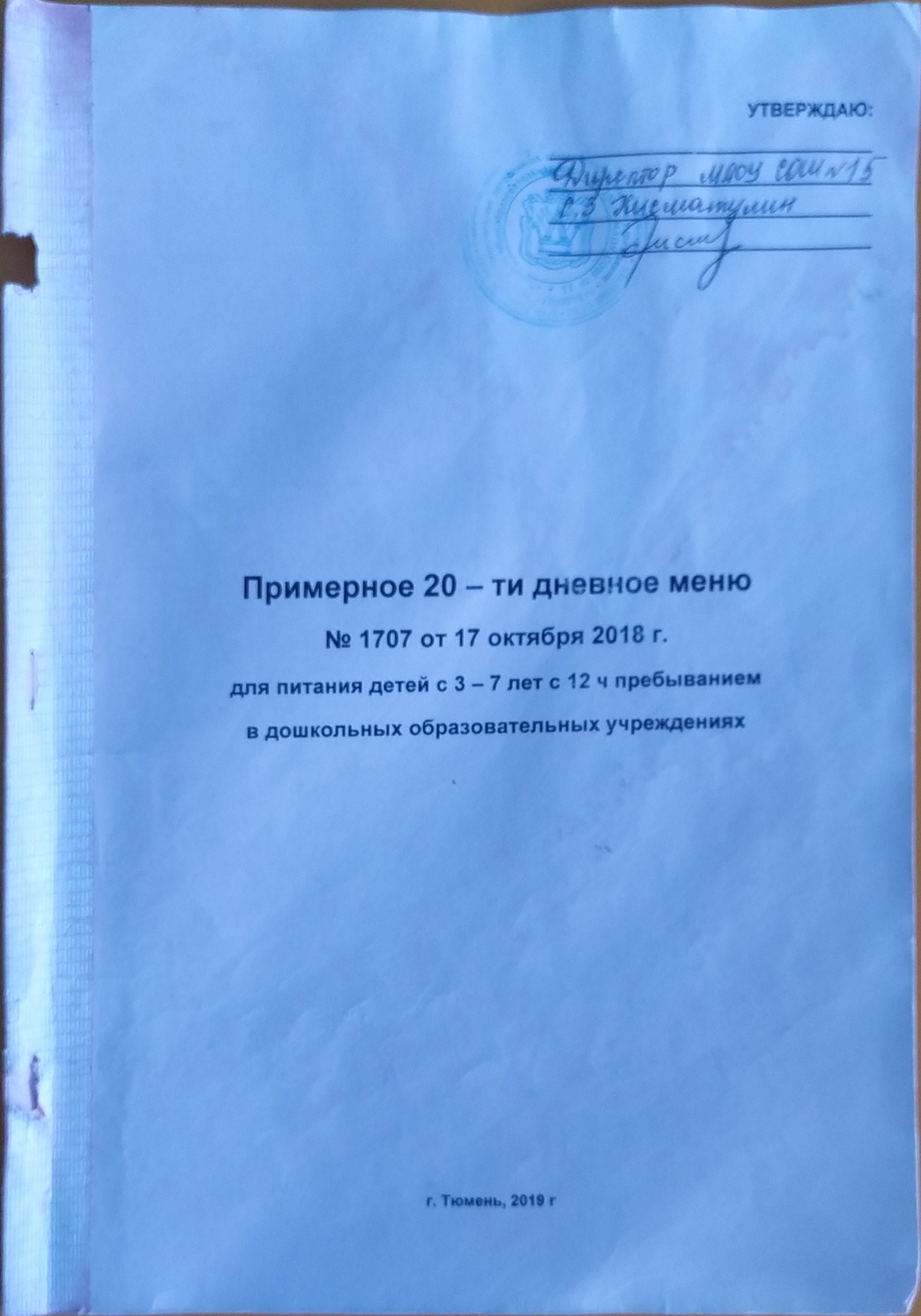 ПРИМЕРНОЕ 20 -ти ДНЕВНОЕ МЕНЮ  № 1707 от 17 октября 2018г.ПРИМЕРНОЕ 20 -ти ДНЕВНОЕ МЕНЮ  № 1707 от 17 октября 2018г.ПРИМЕРНОЕ 20 -ти ДНЕВНОЕ МЕНЮ  № 1707 от 17 октября 2018г.ПРИМЕРНОЕ 20 -ти ДНЕВНОЕ МЕНЮ  № 1707 от 17 октября 2018г.ПРИМЕРНОЕ 20 -ти ДНЕВНОЕ МЕНЮ  № 1707 от 17 октября 2018г.ПРИМЕРНОЕ 20 -ти ДНЕВНОЕ МЕНЮ  № 1707 от 17 октября 2018г.ПРИМЕРНОЕ 20 -ти ДНЕВНОЕ МЕНЮ  № 1707 от 17 октября 2018г.ПРИМЕРНОЕ 20 -ти ДНЕВНОЕ МЕНЮ  № 1707 от 17 октября 2018г.ПРИМЕРНОЕ 20 -ти ДНЕВНОЕ МЕНЮ  № 1707 от 17 октября 2018г.для детей дошкольного возраста с 3 до 7 лет для детей дошкольного возраста с 3 до 7 лет для детей дошкольного возраста с 3 до 7 лет для детей дошкольного возраста с 3 до 7 лет для детей дошкольного возраста с 3 до 7 лет для детей дошкольного возраста с 3 до 7 лет для детей дошкольного возраста с 3 до 7 лет для детей дошкольного возраста с 3 до 7 лет для детей дошкольного возраста с 3 до 7 лет Электронная версияЭлектронная версияЭлектронная версияЭлектронная версияЭлектронная версияЭлектронная версияЭлектронная версияЭлектронная версияЭлектронная версия1 день1 день1 день1 день1 день1 день1 день1 день1 деньНаименование блюдаБрутто, гНетто, гХимический составХимический составХимический составХимический составХимический составВитамин С, мгНаименование блюдаБрутто, гНетто, гВыход, гБелки, гЖиры, гУгл. гЭЦ, ккалВитамин С, мгЗавтракЗавтракЗавтрак54512,215,758,44241,7Каша пшеничная жидкая (р.311-2004)Каша пшеничная жидкая (р.311-2004)Каша пшеничная жидкая (р.311-2004)2007,68,528,92230,37крупа пшеничная3030молоко питьевое180180или молоко концентрированное8383или молоко сухое2222вода  кипяченая для концентрированного молока9797вода  кипяченая для сухого молока158158сахар44соль йодированная11масло сливочное 44илиилиилиилиилиилиилиилиилиКаша кукурузная жидкая (р.311-2004)Каша кукурузная жидкая (р.311-2004)Каша кукурузная жидкая (р.311-2004)2007,49,433,12470,92крупа кукурузная3030молоко питьевое180180или молоко концентрированное8383или молоко сухое2222вода  кипяченая для концентрированного молока9797вода  кипяченая для сухого молока158158сахар44соль йодированная11масло сливочное 44Бутерброд с маслом (р.1-2004)Бутерброд с маслом (р.1-2004)Бутерброд с маслом (р.1-2004)20/51,63,59,9780,00хлеб пшеничный2020масло сливочное 55Какао с молоком  (р.693-2004)Какао с молоком  (р.693-2004)Какао с молоком  (р.693-2004)1703,22,815,41000,78какао - порошок2,22,2молоко питьевое100100или молоко концентрированное4646или молоко сухое1212вода  кипяченая для концентрированного молока5454вода  кипяченая для сухого молока8888сахар1212Второй завтракВторой завтракВторой завтракВторой завтрак1,200,0022,0092,805,30Сок фруктовый  1501501501,20,022,0935,30ОбедОбедОбед71522,0116,876,3954517,21Салат из зеленого горошка и лука (ТТК)Салат из зеленого горошка и лука (ТТК)Салат из зеленого горошка и лука (ТТК)602,63,04,5555,00горошек зеленый консервированный (после термической обработки)8253лук репчатый (бланшированный)65или лук зелёный6,35масло растительное33илиилиилиилиилиилиилиилиилиОвощи консервированные без уксуса (огурцы)10960600,50,10,971,20илиилиилиилиилиилиилиилиилиСалат зеленый с огурцами и помидорами (р.35-2006, Москва)Салат зеленый с огурцами и помидорами (р.35-2006, Москва)Салат зеленый с огурцами и помидорами (р.35-2006, Москва)600,53,01,8368,60помидоры свежие парниковые20,420или помидоры свежие грунтовые2420огурцы свежие парниковые3635 или огурцы свежие грунтовые36,835лук репчатый65или лук зелёный6,35или зелень свежая (петрушка, укроп)75масло растительное на полив при подаче 33Рассольник "Домашний" со сметаной (р.131-2004)Рассольник "Домашний" со сметаной (р.131-2004)Рассольник "Домашний" со сметаной (р.131-2004)250/51,82,410,6713,19капуста свежая белокочанная2520картофель - 01.09.-31.10.- 25%1007501.11.-31.12. -30%1077501.01-29.02 - 35%1167501.03 - 40%12575морковь - до 01.01 - 20%12,510с 01.01 - 25%13,310лук репчатый1210огурцы соленые без уксуса2715масло сливочное44сметана55зелень свежая (петрушка, укроп)2,72или зелень сушеная0,10,1Котлеты, биточки  (р.451-2004)Котлеты, биточки  (р.451-2004)Котлеты, биточки  (р.451-2004)7010,45,911,21400,02говядина 1 категории7152или говядина полуфабрикат6152или фарш промышленного производства5252хлеб пшеничный1313вода питьевая или молоко питьевое1717или молоко концентрированное88или молоко сухое22вода  кипяченая для концентрированного молока99вода  кипяченая для сухого молока1515 сухари пшеничные77масло растительное44Овощи тушеные в соусе (р.18/3-2011, Екатеринбург)Овощи тушеные в соусе (р.18/3-2011, Екатеринбург)Овощи тушеные в соусе (р.18/3-2011, Екатеринбург)1503,14,914,21138,80картофель - 01.09.-31.10.- 25%937001.11.-31.12. -30%1007001.01-29.02 - 35%1087001.03 - 40%11770морковь - до 01.01 - 20%8870с 01.01 - 25%9370лук репчатый2420томатное пюре (без искусственных ароматизаторов, красителей и консервантов)44мука пшеничная44масло растительное55Компот из сухофруктов + Витамин "С" (р.639-2004)Компот из сухофруктов + Витамин "С" (р.639-2004)Компот из сухофруктов + Витамин "С" (р.639-2004)1800,60,018,5760,20сухофрукты1313сахар1010Хлеб ржанойХлеб ржанойХлеб ржаной352,30,411,7600,00Хлеб пшеничныйХлеб пшеничныйХлеб пшеничный151,20,25,7290,00или Хлеб пшеничный витаминизированныйили Хлеб пшеничный витаминизированныйили Хлеб пшеничный витаминизированный15ПолдникПолдникПолдник2507,57,733,92352,1Мучное кондитерское изделие промышленного производства в ассортиментеМучное кондитерское изделие промышленного производства в ассортиментеМучное кондитерское изделие промышленного производства в ассортименте705,64,231,01840,90Кисломолочный напиток (ряженка, кефир, ацидофилин, снежок, йогурт питьевой (р.698-2004)1861801801,93,52,9511,20илиилиилиилиилиилиилиилиилиМолоко питьевое кипяченое (р.260-2001,Пермь)1891801804,94,07,9860,90УЖИНУЖИНУЖИН45012,59,656,4362,011,5Запеканка из творога со сгущенным молоком (р.366-2004)Запеканка из творога со сгущенным молоком (р.366-2004)Запеканка из творога со сгущенным молоком (р.366-2004)100/2011,29,112,31760,35творог9493крупа манная77или мука пшеничная88яйцо куриное44сахар3,53,5масло сливочное для смазки листа1,51,5сметана44 сухари пшеничные44молоко сгущенное  с сахаром2020Чай с лимоном (р.686-2004)Чай с лимоном (р.686-2004)Чай с лимоном (р.686-2004)1800,10,012,1492,00чай - заварка0,550,55сахар1212лимон65Фрукты в ассортиментеФрукты в ассортиментеФрукты в ассортименте1501,20,532,01379,10ИТОГО:ИТОГО:ИТОГО:ИТОГО:55502471658382 день2 день2 день2 день2 день2 день2 день2 день2 деньНаименование блюдаБрутто, гНетто, гХимический составХимический составХимический составХимический составХимический составВитамин С, мгНаименование блюдаБрутто, гНетто, гВыход, гБелки, гЖиры, гУгл. гЭЦ, ккалВитамин С, мгЗавтракЗавтракЗавтрак4901917363773Омлет натуральный  (р.340-2004)Омлет натуральный  (р.340-2004)Омлет натуральный  (р.340-2004)10010,111,62,51550,23яйцо куриное7575молоко питьевое2828или молоко концентрированное1313или молоко сухое33вода  кипяченая для концентрированного молока1515вода  кипяченая для сухого молока2525масло растительное22Овощи на подгарнировкуГорошек зеленый консервированный (после термической обработки)3120201,00,01,6101,80или Огурцы свежие парниковые20,42020 или Огурцы свежие грунтовые21,02020Бутерброд с сыром (р.3-2004)Бутерброд с сыром (р.3-2004)Бутерброд с сыром (р.3-2004)30/103,93,18,9790,11хлеб пшеничный3030сыр1110Кофейный напиток (р.253-2004, Пермь)Кофейный напиток (р.253-2004, Пермь)Кофейный напиток (р.253-2004, Пермь)1803,12,516,0990,52кофейный напиток2,52,5сахар1212молоко питьевое100100или молоко концентрированное4646или молоко сухое1212вода  кипяченая для концентрированного молока5454вода  кипяченая для сухого молока8888илиилиилиилиилиилиилиилиилиЦикорий с молоком  (р.689-2004)Цикорий с молоком  (р.689-2004)Цикорий с молоком  (р.689-2004)1803,22,516,11000,52цикорий растворимый порошкообразный2,52,5молоко питьевое100100или молоко концентрированное4646или молоко сухое1212вода  кипяченая для концентрированного молока5454вода  кипяченая для сухого молока8888сахар1212Хлеб ржанойХлеб ржанойХлеб ржаной201,40,26,6340,00Второй завтракВторой завтракВторой завтракВторой завтрак1,20,532,01379,10Фрукты в ассортиментеФрукты в ассортиментеФрукты в ассортименте1501,20,532,01379,10ОбедОбедОбед72526158256013Овощи консервированные без уксуса (томаты)10960600,50,10,971,20илиилиилиилиилиилиилиилиилиНарезка из свежих овощей с маслом растительным (р.14/1; 15/1-2011, Екатеринбург)Нарезка из свежих овощей с маслом растительным (р.14/1; 15/1-2011, Екатеринбург)Нарезка из свежих овощей с маслом растительным (р.14/1; 15/1-2011, Екатеринбург)60/30,63,12,34015,00помидоры свежие парниковые3130или помидоры свежие грунтовые3530перец сладкий свежий4030или огурцы свежие парниковые30,630 или огурцы свежие грунтовые31,530масло растительное на полив при подаче 33зелень свежая (петрушка, укроп)2,72Суп гороховый с гренками (р.139-2004)Суп гороховый с гренками (р.139-2004)Суп гороховый с гренками (р.139-2004)250/106,12,323,61401,72горох 2020картофель - 01.09.-31.10.- 25%675001.11.-31.12. -30%725001.01-29.02 - 35%775001.03 - 40%8450морковь - до 01.01 - 20%1613с 01.01 - 25%1713лук репчатый1210масло сливочное44хлеб пшеничный1916зелень свежая (петрушка, укроп)2,72или зелень сушеная0,10,1Рыба припущенная с маслом (р.371-2004)Рыба припущенная с маслом (р.371-2004)Рыба припущенная с маслом (р.371-2004)70/511,58,20,11200,07горбуша потрошенная с головой (филе с кожей без костей)12084или горбуша неразделанная (филе с кожей без костей)14484или минтай потрошенный обезглавленный (филе с кожей без костей)11686лук репчатый76масло сливочное55Картофельное пюре (р.520-2004)Картофельное пюре (р.520-2004)Картофельное пюре (р.520-2004)1502,93,317,911310,40картофель - 01.09.-31.10.- 25%17012801.11.-31.12. -30%18312801.01-29.02 - 35%19712801.03 - 40%214128молоко питьевое2424или молоко концентрированное1111или молоко сухое33вода  кипяченая для концентрированного молока1313вода  кипяченая для сухого молока2121масло сливочное 3,53,5Кисель из концентрата + витамин "С" (р.233-2004, Пермь)Кисель из концентрата + витамин "С" (р.233-2004, Пермь)Кисель из концентрата + витамин "С" (р.233-2004, Пермь)1800,00,017,5700,00кисель из концентрата на плодовых или ягодных экстрактах2222 в том числе мука картофельная (крахмал)8,68,6сахар55Хлеб пшеничныйХлеб пшеничныйХлеб пшеничный403,20,415,2770,00или Хлеб пшеничный витаминизированныйили Хлеб пшеничный витаминизированныйили Хлеб пшеничный витаминизированный40Хлеб ржанойХлеб ржанойХлеб ржаной201,40,26,6340,00ПолдникПолдникПолдник2503,902,1047,632257,10Кондитерское изделие промышленного производства (посчитана средняя пищевая ценность - пряники, печенье затяжное или сахарное, вафли)Кондитерское изделие промышленного производства (посчитана средняя пищевая ценность - пряники, печенье затяжное или сахарное, вафли)Кондитерское изделие промышленного производства (посчитана средняя пищевая ценность - пряники, печенье затяжное или сахарное, вафли)502,32,118,31010,00ИЛИ  Кондитерское изделие промышленного производства обогащенное витаминамиИЛИ  Кондитерское изделие промышленного производства обогащенное витаминамиИЛИ  Кондитерское изделие промышленного производства обогащенное витаминами50Сок фруктовый  2002002001,60,029,31247,10УжинУжинУжин47013,4011,577,40466,738,81Каша ячневая жидкая с маслом (р.311-2004)Каша ячневая жидкая с маслом (р.311-2004)Каша ячневая жидкая с маслом (р.311-2004)2006,47,222,51800,46крупа ячневая2525молоко питьевое182182или молоко концентрированное8484или молоко сухое2222вода  кипяченая для концентрированного молока9898вода  кипяченая для сухого молока160160сахар44соль йодированная11масло сливочное44Чай с молоком (р.267-2001,г.Пермь)Чай с молоком (р.267-2001,г.Пермь)Чай с молоком (р.267-2001,г.Пермь)2001,51,617,1890,35чай - заварка0,550,55молоко питьевое5050или молоко концентрированное2323или молоко сухое66вода  кипяченая для концентрированного молока2727вода  кипяченая для сухого молока4444сахар1515Фрукты в ассортиментеФрукты в ассортиментеФрукты в ассортименте700,80,38,13838,00Хлеб пшеничныйХлеб пшеничныйХлеб пшеничный302,40,311,4580,00или Хлеб пшеничный витаминизированныйили Хлеб пшеничный витаминизированныйили Хлеб пшеничный витаминизированный30ИТОГО:ИТОГО:ИТОГО:ИТОГО:64462741766713 день3 день3 день3 день3 день3 день3 день3 день3 деньНаименование блюдаБрутто, гНетто, гХимический составХимический составХимический составХимический составХимический составВитамин С, мгНаименование блюдаБрутто, гНетто, гВыход, гБелки, гЖиры, гУгл. гЭЦ, ккалВитамин С, мгЗавтракЗавтракЗавтрак5509,66,968,43741,4Каша рисовая молочная жидкая  (р.311-2004)Каша рисовая молочная жидкая  (р.311-2004)Каша рисовая молочная жидкая  (р.311-2004)1806,36,525,21850,90крупа рисовая2323молоко питьевое171171или молоко концентрированное7979или молоко сухое2121вода  кипяченая для концентрированного молока9292вода  кипяченая для сухого молока150150сахар44соль йодированная0,90,9масло сливочное44Бутерброд с джемом или повидлом (р.2-2004)Бутерброд с джемом или повидлом (р.2-2004)Бутерброд с джемом или повидлом (р.2-2004)20/201,60,223,71030,48хлеб пшеничный2020джем или повидло (без искусственных ароматизаторов, красителей и консервантов)20,220Чай с сахаром (р.685-2004)Чай с сахаром (р.685-2004)Чай с сахаром (р.685-2004)1800,10,011,9480,00чай - заварка0,550,55сахар1212Хлеб пшеничныйХлеб пшеничныйХлеб пшеничный201,60,27,6390,00или Хлеб пшеничный витаминизированныйили Хлеб пшеничный витаминизированныйили Хлеб пшеничный витаминизированный20Второй завтракВторой завтракВторой завтракВторой завтрак0,60,122,0917,50Сок с мякотью содержанием витаминов и минералов1501501500,60,122,0917,50ОбедОбедОбед71022,4215,184,68564,59,19Салат "Степной" из разных овощей (р.25-2004)Салат "Степной" из разных овощей (р.25-2004)Салат "Степной" из разных овощей (р.25-2004)601,22,83,8453,26картофель - 01.09.-31.10.- 25%201501.11.-31.12. -30%211501.01-29.02 - 35%231501.03 - 40%2515морковь - до 01.01 - 20%1613с 01.01 - 25%1713огурцы соленые без уксуса2011лук репчатый1311кукуруза консервированная (после термической обработки)1710масло растительное33зелень свежая (петрушка, укроп)2,72илиилиилиилиилиилиилиилиилиВинегрет овощной (р.71-2004)Винегрет овощной (р.71-2004)Винегрет овощной (р.71-2004)600,83,04,3472,35картофель - 01.09.-31.10.- 25%171301.11.-31.12. -30%191301.01-29.02 - 35%201301.03 - 40%2213свекла - до 01.01 -20%1613с 01.01 - 25%1713морковь - до 01.01 - 20%1512с 01.01 - 25%1612огурцы соленые без уксуса2514или капуста квашеная промышленного производства1614лук репчатый108масло растительное33зелень свежая (петрушка, укроп)2,72илиилиилиилиилиилиилиилиилиНарезка из свежих помидоров с маслом  (р.15/1-2011, Екатеринбург)Нарезка из свежих помидоров с маслом  (р.15/1-2011, Екатеринбург)Нарезка из свежих помидоров с маслом  (р.15/1-2011, Екатеринбург)600,63,12,34015,00помидоры свежие парниковые5958или помидоры свежие грунтовые6858масло растительное на полив при подаче 33зелень свежая (петрушка, укроп)2,72Щи из свежей капусты с картофелем, с курой, со сметаной (р.124-2004)Щи из свежей капусты с картофелем, с курой, со сметаной (р.124-2004)Щи из свежей капусты с картофелем, с курой, со сметаной (р.124-2004)250/10/56,53,78,0914,73курица потрошеная 1 категории (разделка на мякоть без кожи)3026картофель - 01.09.-31.10.- 25%403001.11.-31.12. -30%433001.01-29.02 - 35%463001.03 - 40%5030капуста свежая белокочанная6350морковь - до 01.01 - 20%1613с 01.01 - 25%1713лук репчатый1210масло сливочное44сметана55зелень свежая (петрушка, укроп)2,72или зелень сушеная0,10,1Колбасные изделия отварные с маслом сливочным (р.413-2004)Колбасные изделия отварные с маслом сливочным (р.413-2004)Колбасные изделия отварные с маслом сливочным (р.413-2004)50/53,99,10,3990,00сосиски молочные или колбаса вареная "высший сорт"5250масло сливочное55илиилиилиилиилиилиилиилиилиКотлета полтавская запеченная (ТТК)Котлета полтавская запеченная (ТТК)Котлета полтавская запеченная (ТТК)506,24,13,2740,00говядина 1 категории7958или говядина полуфабрикат6858или фарш промышленного производства5858вода питьевая55чеснок0,40,3яйцо куриное 2,52,5сухари пшеничные55масло растительное33Макаронные изделия отварные   (р.516-2004)Макаронные изделия отварные   (р.516-2004)Макаронные изделия отварные   (р.516-2004)1505,54,142,02270,00макаронные изделия5151масло сливочное3,53,5Компот из свежих ягод  (р.634-2004)Компот из свежих ягод  (р.634-2004)Компот из свежих ягод  (р.634-2004)1800,10,013,4541,20клюква или брусника20,220сахар1313Хлеб пшеничныйХлеб пшеничныйХлеб пшеничный201,60,27,6390,00или Хлеб пшеничный витаминизированныйили Хлеб пшеничный витаминизированныйили Хлеб пшеничный витаминизированный20Хлеб ржанойХлеб ржанойХлеб ржаной201,30,26,7340,00ПолдникПолдникПолдник2508,76,133,92241,00Булочка с маком (р.772-2004)Булочка с маком (р.772-2004)Булочка с маком (р.772-2004)703,82,126,01380,10мука пшеничная5555сахар44масло сливочное22дрожжи прессованные11или дрожжи сухие хлебопекарные0,250,25соль йодированная11мак (для отделки)0,60,6вода питьевая или молоко 2727масло растительное для смазки листа11или Булочное изделие промышленного производства обогащенное витаминами и минераламиили Булочное изделие промышленного производства обогащенное витаминами и минераламиили Булочное изделие промышленного производства обогащенное витаминами и минералами703,82,126,01381,10Кисломолочный напиток (ряженка, кефир, ацидофилин, снежок, йогурт питьевой (р.698-2004)1861801801,93,52,9511,20илиилиилиилиилиилиилиилиилиМолоко питьевое кипяченое (р.260-2001,Пермь)1891801804,94,07,9860,90ПолдникПолдникПолдник45020,3212,649,88397,16,71Рыба, тушеная в томате с овощами (р.374-2004)Рыба, тушеная в томате с овощами (р.374-2004)Рыба, тушеная в томате с овощами (р.374-2004)50/5016,09,16,01700,71 минтай потрошенный обезглавленный  (филе с кожей без костей)8462или горбуша потрошенная с головой (филе без кожи и костей)9060морковь - до 01.01 - 20%2822с 01.01 - 25%2922лук репчатый1412томатное пюре (без искусственных ароматизаторов, красителей и консервантов)66масло растительное44Картофель отварной с маслом (р.203 - 2004)Картофель отварной с маслом (р.203 - 2004)1502,93,321,81316,00картофель - 01.09.-31.10.- 25%20015001.11.-31.12. -30%21515001.01-29.02 - 35%23115001.03 - 40%251150масло сливочное 3,53,5Зеленый чай с сахаром (р.685-2004)Зеленый чай с сахаром (р.685-2004)Зеленый чай с сахаром (р.685-2004)2000,10,015,4620,00чай - заварка0,550,55сахар1515Хлеб ржанойХлеб ржанойХлеб ржаной201,30,26,7340,00ИТОГО:ИТОГО:ИТОГО:ИТОГО:62412591651264 день4 день4 день4 день4 день4 день4 день4 день4 деньНаименование блюдаБрутто, гНетто, гХимический составХимический составХимический составХимический составХимический составВитамин С, мгНаименование блюдаБрутто, гНетто, гВыход, гБелки, гЖиры, гУгл. гЭЦ, ккалВитамин С, мгЗавтракЗавтракЗавтрак54514,916,854,94301,88Суп молочный с крупой (р.161-2004)Суп молочный с крупой (р.161-2004)Суп молочный с крупой (р.161-2004)2006,88,724,62041,10 хлопья овсяные "Геркулес" или манная или др.1212или ячневая или гречневая или пшено1616молоко питьевое210210или молоко концентрированное9797или молоко сухое2525вода  кипяченая для концентрированного молока113113вода  кипяченая для сухого молока185185сахар22соль йодированная0,80,8масло сливочное22Бутерброд горячий  с сыром (р.10-2004)Бутерброд горячий  с сыром (р.10-2004)Бутерброд горячий  с сыром (р.10-2004)253,35,17,3880,00хлеб пшеничный2020сыр65масло сливочное55Какао с молоком  (р.693-2004)Какао с молоком  (р.693-2004)Какао с молоком  (р.693-2004)1703,22,815,41000,78какао - порошок2,22,2молоко питьевое100100или молоко концентрированное4646или молоко сухое1212вода  кипяченая для концентрированного молока5454вода  кипяченая для сухого молока8888сахар1212Хлеб пшеничныйХлеб пшеничныйХлеб пшеничный201,60,27,6390,00или Хлеб пшеничный витаминизированныйили Хлеб пшеничный витаминизированныйили Хлеб пшеничный витаминизированный20Второй завтракВторой завтракВторой завтракВторой завтрак1,20,022,0935,30Сок фруктовый  1501501501,20,022,0935,30ОбедОбедОбед71524,321,080,860919,4Салат из зеленого горошка и лука (ТТК)Салат из зеленого горошка и лука (ТТК)Салат из зеленого горошка и лука (ТТК)602,63,04,5555,00горошек зеленый консервированный (после термической обработки)8253лук репчатый (бланшированный)65или лук зелёный6,35масло растительное33илиилиилиилиилиилиилиилиилиОвощи консервированные без уксуса (огурцы)10960600,50,10,971,20илиилиилиилиилиилиилиилиилиСалат зеленый с огурцами и помидорами (р.35-2006, Москва)Салат зеленый с огурцами и помидорами (р.35-2006, Москва)Салат зеленый с огурцами и помидорами (р.35-2006, Москва)600,53,01,8368,60помидоры свежие парниковые20,420или помидоры свежие грунтовые2420огурцы свежие парниковые3635 или огурцы свежие грунтовые36,835лук репчатый65или лук зелёный6,35или зелень свежая (петрушка, укроп)75масло растительное на полив при подаче 33Борщ "Сибирский"со сметаной (р.111-2004)Борщ "Сибирский"со сметаной (р.111-2004)Борщ "Сибирский"со сметаной (р.111-2004)250/54,14,312,01032,19свекла - до 01.01 -20%5040с 01.01 - 25%5340капуста свежая белокочанная2520или капуста квашеная промышленного производства1715картофель - 01.09.-31.10.- 25%131001.11.-31.12. -30%141001.01-29.02 - 35%151001.03 - 40%1710фасоль1010или фасоль консервированная3521морковь - до 01.01 - 20%1915с 01.01 - 25%2015лук репчатый1210томатное пюре (без искусственных ароматизаторов, красителей и консервантов)33масло сливочное44сахар0,50,5сметана55зелень свежая (петрушка, укроп)2,72или зелень сушеная0,10,1Плов из птицы по - узбекски (р.492-2004)Плов из птицы по - узбекски (р.492-2004)Плов из птицы по - узбекски (р.492-2004)22012,913,127,72801,24курица потрошеная 1 категории (разделка на мякоть без кожи)206183или грудка куриная на кости14497или грудка куриная филе10297масса отварной птицы (мякоть)70крупа рисовая3838морковь - до 01.01 - 20%6350с 01.01 - 25%6750лук репчатый1815масло растительное66Компот из кураги + Витамин "С" (р.638-2004)Компот из кураги + Витамин "С" (р.638-2004)Компот из кураги + Витамин "С" (р.638-2004)1800,80,017,37211,00курага1313сахар1010Хлеб пшеничныйХлеб пшеничныйХлеб пшеничный201,60,27,6390,00или Хлеб пшеничный витаминизированныйили Хлеб пшеничный витаминизированныйили Хлеб пшеничный витаминизированный20Хлеб ржанойХлеб ржанойХлеб ржаной352,30,411,7600,00ПолдникПолдникПолдник2507,57,734,92392,1Мучное кондитерское изделие промышленного производстваМучное кондитерское изделие промышленного производстваМучное кондитерское изделие промышленного производства705,64,232,01880,90Кисломолочный напиток (ряженка, кефир, ацидофилин, снежок, йогурт питьевой (р.698-2004)1861801801,93,52,9511,20илиилиилиилиилиилиилиилиилиМолоко питьевое кипяченое (р.260-2001,Пермь)1891801804,94,07,9860,90УжинУжинУжин45022,027,3064,424119,64Сырники из творога  запеченные со сгущенным молоком (№6/5-2011, Екатеринбург)Сырники из творога  запеченные со сгущенным молоком (№6/5-2011, Екатеринбург)Сырники из творога  запеченные со сгущенным молоком (№6/5-2011, Екатеринбург)15021,17,028,92630,24творог111109мука пшеничная1717яйцо куриное55сахар1212масло растительное44масса сырников120молоко сгущенное  с сахаром3030Чай с лимоном (р.686-2004)Чай с лимоном (р.686-2004)Чай с лимоном (р.686-2004)1800,10,012,1492,00чай - заварка0,550,55сахар1212лимон65Фрукты в ассортиментеФрукты в ассортиментеФрукты в ассортименте1200,80,323,41007,40ИТОГО:ИТОГО:ИТОГО:ИТОГО:70532571783385 день5 день5 день5 день5 день5 день5 день5 день5 деньНаименование блюдаБрутто, гНетто, гХимический составХимический составХимический составХимический составХимический составВитамин С, мгНаименование блюдаБрутто, гНетто, гВыход, гБелки, гЖиры, гУгл. гЭЦ, ккалВитамин С, мгЗавтракЗавтракЗавтрак54512,7015,453,304030,89Каша пшенная  жидкая (р.311-2004)Каша пшенная  жидкая (р.311-2004)Каша пшенная  жидкая (р.311-2004)2008,09,427,42260,37крупа пшено3030молоко питьевое178178или молоко концентрированное8282или молоко сухое2121вода  кипяченая для концентрированного молока9696вода  кипяченая для сухого молока157157сахар44масло сливочное44Бутерброд с маслом (р.1-2004)Бутерброд с маслом (р.1-2004)Бутерброд с маслом (р.1-2004)20/51,63,59,9780,00хлеб пшеничный2020масло сливочное 55Кофейный напиток (р.253-2004, Пермь)Кофейный напиток (р.253-2004, Пермь)Кофейный напиток (р.253-2004, Пермь)1803,12,516,0990,52кофейный напиток2,52,5сахар1212молоко питьевое100100или молоко концентрированное4646или молоко сухое1212вода  кипяченая для концентрированного молока5454вода  кипяченая для сухого молока8888Второй завтракВторой завтракВторой завтракВторой завтрак0,40,121,08719,30Отвар шиповника (р.705-2004)Отвар шиповника (р.705-2004)Отвар шиповника (р.705-2004)1400,40,121,08719,30шиповник1212сахар55ОбедОбедОбед79023,821,977,960430,7Овощи консервированные без уксуса (томаты)10960600,50,10,971,20илиилиилиилиилиилиилиилиилиСалат овощной с маслом растительным (ТТК)Салат овощной с маслом растительным (ТТК)Салат овощной с маслом растительным (ТТК)601,13,08,6662,86картофель - 01.09.-31.10.- 25%675001.11.-31.12. -30%725001.01-29.02 - 35%775001.03 - 40%8450огурцы соленые без уксуса1810масло растительное33зелень свежая (петрушка, укроп)2,72илиилиилиилиилиилиилиилиилиНарезка из свежих овощей  (р.70,71-2006,Москва)Нарезка из свежих овощей  (р.70,71-2006,Москва)Нарезка из свежих овощей  (р.70,71-2006,Москва)600,60,12,21215,00помидоры свежие парниковые6160или помидоры свежие грунтовые7160или огурцы свежие парниковые61,260 или огурцы свежие грунтовые63,060зелень свежая (петрушка, укроп)2,72Суп картофельный с рыбными фрикадельками (р.142-2004)Суп картофельный с рыбными фрикадельками (р.142-2004)Суп картофельный с рыбными фрикадельками (р.142-2004)250/506,13,217,01213,71картофель - 01.09.-31.10.- 25%937001.11.-31.12. -30%1007001.01-29.02 - 35%1087001.03 - 40%11770морковь - до 01.01 - 20%18,815с 01.01 - 25%2015лук репчатый1210масло растительное33томатное пюре (без искусственных ароматизаторов, красителей и консервантов)33зелень свежая (петрушка, укроп)2,72или зелень сушеная0,10,1фрикадельки:горбуша потрошенная с головой (филе  с кожей без костей)6948или горбуша неразделанная (филе  с кожей без костей)8348или минтай потрошенный обезглавленный (филе  с кожей без костей)6548или треска потрошенная обезглавленная (филе  с кожей без костей)6348или хек потрошенный обезглавленный (филе  с кожей без костей)6548или лосось неразделанный (филе без кожи без костей)8748лук репчатый1210яйцо куриное2,52,5вода питьевая44Печень тушенная в соусе с овощами (ТТК)Печень тушенная в соусе с овощами (ТТК)Печень тушенная в соусе с овощами (ТТК)10010,214,52,21803,00печень говяжья8671масло растительное55морковь - до 01.01 - 20%1512с 01.01 - 25%1612лук репчатый1210масса готовой печени50сметана12,512,5вода питьевая37,537,5мука пшеничная3,53,5Картофельное пюре (р.520-2004)Картофельное пюре (р.520-2004)Картофельное пюре (р.520-2004)1502,93,317,911310,40картофель - 01.09.-31.10.- 25%17012801.11.-31.12. -30%18312801.01-29.02 - 35%19712801.03 - 40%214128молоко питьевое2424или молоко концентрированное1111или молоко сухое33вода  кипяченая для концентрированного молока1313вода  кипяченая для сухого молока2121масло сливочное 3,53,5Компот из свежих яблок + Витамин "С" (р.631-2004)Компот из свежих яблок + Витамин "С" (р.631-2004)Компот из свежих яблок + Витамин "С" (р.631-2004)1800,20,220,68512,40яблоки свежие  (с удаленным семенным гнездом)45,640сахар1212Хлеб пшеничныйХлеб пшеничныйХлеб пшеничный201,60,27,6390,00или Хлеб пшеничный витаминизированныйили Хлеб пшеничный витаминизированныйили Хлеб пшеничный витаминизированный20Хлеб ржанойХлеб ржанойХлеб ржаной352,30,411,7600,00ПолдникПолдникПолдник2503,902,1047,632257,10Кондитерское изделие промышленного производства (посчитана средняя пищевая ценность - пряники, печенье затяжное или сахарное, вафли)Кондитерское изделие промышленного производства (посчитана средняя пищевая ценность - пряники, печенье затяжное или сахарное, вафли)Кондитерское изделие промышленного производства (посчитана средняя пищевая ценность - пряники, печенье затяжное или сахарное, вафли)502,32,118,31010,00ИЛИ  Кондитерское изделие промышленного производства обогащенное витаминамиИЛИ  Кондитерское изделие промышленного производства обогащенное витаминамиИЛИ  Кондитерское изделие промышленного производства обогащенное витаминами50Сок фруктовый  2002002001,60,029,31247,10УжинУжинУжин47013,010,854,1364,09,2Макаронные изделия, запеченные с сыром и яйцом (р.43/3-2011, Екатеринбург)Макаронные изделия, запеченные с сыром и яйцом (р.43/3-2011, Екатеринбург)Макаронные изделия, запеченные с сыром и яйцом (р.43/3-2011, Екатеринбург)1506,16,223,11730,03макаронные изделия4545масса отварных макарон132сыр 2120яйцо куриное1010масло сливочное44илиилиилиилиилиилиилиилиилиМакаронник   (р.336-2004)Макаронник   (р.336-2004)Макаронник   (р.336-2004)1504,45,926,41720,33макаронные изделия5050молоко питьевое142142яйцо куриное66сахар66масло сливочное44Молоко питьевое кипяченое (р.260-2001,Пермь)2102002005,44,48,8961,00Фрукт (банан)Фрукт (банан)Фрукт (банан)1201,50,122,2968,20ИТОГО:ИТОГО:ИТОГО:ИТОГО:54502541682676 день6 день6 день6 день6 день6 день6 день6 день6 деньНаименование блюдаБрутто, гНетто, гХимический составХимический составХимический составХимический составХимический составВитамин С, мгНаименование блюдаБрутто, гНетто, гВыход, гБелки, гЖиры, гУгл. гЭЦ, ккалВитамин С, мгЗавтракЗавтракЗавтрак4701514433636Омлет натуральный  (р.340-2004)Омлет натуральный  (р.340-2004)Омлет натуральный  (р.340-2004)10010,111,62,51550,23яйцо куриное7575молоко питьевое2828или молоко концентрированное1313или молоко сухое33вода  кипяченая для концентрированного молока1515вода  кипяченая для сухого молока2525масло растительное22Овощи на подгарнировкуГорошек зеленый консервированный (после термической обработки)3120201,00,01,6101,80или Огурцы свежие парниковые20,42020 или Огурцы свежие грунтовые21,02020Бутерброд с джемом или повидлом (р.2-2004)Бутерброд с джемом или повидлом (р.2-2004)Бутерброд с джемом или повидлом (р.2-2004)20/201,60,223,71030,48хлеб пшеничный2020джем или повидло (без искусственных ароматизаторов, красителей и консервантов)20,220Шоколадный напиток "Несквик" (ТТК)Шоколадный напиток "Несквик" (ТТК)Шоколадный напиток "Несквик" (ТТК)1702,42,515,7953,70быстрорастворимый витаминизированный шоколадный напиток "Несквик"1212сахар1313молоко питьевое100100или молоко концентрированное4646или молоко сухое1212вода  кипяченая для концентрированного молока5454вода  кипяченая для сухого молока8888Хлеб пшеничныйХлеб пшеничныйХлеб пшеничный100,80,13,8200,00или Хлеб пшеничный витаминизированныйили Хлеб пшеничный витаминизированныйили Хлеб пшеничный витаминизированный10Второй завтракВторой завтракВторой завтракВторой завтрак0,50,121,7907,10Сок с мякотью содержанием витаминов и минералов1401401400,50,121,7907,10ОбедОбедОбед74028,5023,666,6059318,75Салат из отварной  моркови с кукурузой (ТТК)Салат из отварной  моркови с кукурузой (ТТК)Салат из отварной  моркови с кукурузой (ТТК)601,23,03,8471,04кукуруза консервированная (после термической обработки)4527морковь - до 01.01 - 20%4334с 01.01 - 25%4534масло растительное33зелень свежая (петрушка, укроп)2,72илиилиилиилиилиилиилиилиилиНарезка из моркови отварной с маслом (р.10/1-2011, Екатеринбург)Нарезка из моркови отварной с маслом (р.10/1-2011, Екатеринбург)Нарезка из моркови отварной с маслом (р.10/1-2011, Екатеринбург)600,74,95,0620,71морковь - до 01.01 - 20%7157с 01.01 - 25%7657масло растительное55зелень свежая (петрушка, укроп)2,72илиилиилиилиилиилиилиилиилиНарезка из свежих овощей с маслом растительным (р.14/1; 15/1-2011, Екатеринбург)Нарезка из свежих овощей с маслом растительным (р.14/1; 15/1-2011, Екатеринбург)Нарезка из свежих овощей с маслом растительным (р.14/1; 15/1-2011, Екатеринбург)60/30,63,12,34015,00помидоры свежие парниковые6160или помидоры свежие грунтовые7160или огурцы свежие парниковые61,260 или огурцы свежие грунтовые63,060масло растительное на полив при подаче 33зелень свежая (петрушка, укроп)2,72Суп с мясными фрикадельками (р.137-2004)Суп с мясными фрикадельками (р.137-2004)Суп с мясными фрикадельками (р.137-2004)250/206,24,216,41288,49картофель - 01.09.-31.10.- 25%13310001.11.-31.12. -30%14310001.01-29.02 - 35%15410001.03 - 40%167100морковь - до 01.01 - 20%18,815с 01.01 - 25%20,015лук репчатый1210масло сливочное44фрикадельки:говядина 1 категории3123или говядина полуфабрикат2723лук репчатый3,63яйцо куриное1,61,6зелень свежая (петрушка, укроп)2,72или зелень сушеная0,10,1Мясо тушеное с капустой (Бигус)ТТКМясо тушеное с капустой (Бигус)ТТКМясо тушеное с капустой (Бигус)ТТК23016,215,68,22388,12говядина полуфабрикат9681или говядина 1 категории11081масса готового мяса50капуста свежая белокочанная236189морковь - до 01.01 - 20%2117с 01.01 - 25%2317лук репчатый1412томатное пюре (без искусственных ароматизаторов, красителей и консервантов)44мука пшеничная33масло растительное66Кисель из свежих ягод (р.640-2004)Кисель из свежих ягод (р.640-2004)Кисель из свежих ягод (р.640-2004)1800,10,015,1611,10 клюква свежемороженая18,918или брусника свежемороженая2018или смородина свежемороженая18,418мука картофельная (крахмал)8,68,6сахар1212Хлеб пшеничныйХлеб пшеничныйХлеб пшеничный302,50,411,4590,00или Хлеб пшеничный витаминизированныйили Хлеб пшеничный витаминизированныйили Хлеб пшеничный витаминизированный30Хлеб ржанойХлеб ржанойХлеб ржаной352,30,411,7600,00ПолдникПолдникПолдник2507,57,733,92352,1Мучное кондитерское изделие промышленного производства в ассортиментеМучное кондитерское изделие промышленного производства в ассортиментеМучное кондитерское изделие промышленного производства в ассортименте705,64,231,01840,90Кисломолочный напиток (ряженка, кефир, ацидофилин, снежок, йогурт питьевой (р.698-2004)1861801801,93,52,9511,20илиилиилиилиилиилиилиилиилиМолоко питьевое кипяченое (р.260-2001,Пермь)1891801804,94,07,9860,90УжинУжинУжин50011,08,767,13897,9Каша "Геркулесовая" жидкая (р.311-2004)Каша "Геркулесовая" жидкая (р.311-2004)Каша "Геркулесовая" жидкая (р.311-2004)2008,48,124,22030,51хлопья овсяные "Геркулес"2626молоко питьевое182182или молоко концентрированное8484или молоко сухое2222вода  кипяченая для концентрированного молока9898вода  кипяченая для сухого молока160160сахар44соль йодированная11масло сливочное44Чай с сахаром (р.685-2004)Чай с сахаром (р.685-2004)Чай с сахаром (р.685-2004)1800,10,011,9480,00чай - заварка0,550,55сахар1212Фрукты в ассортиментеФрукты в ассортиментеФрукты в ассортименте1200,80,323,41007,40Хлеб пшеничныйХлеб пшеничныйХлеб пшеничный201,70,37,6380,00или Хлеб пшеничный витаминизированныйили Хлеб пшеничный витаминизированныйили Хлеб пшеничный витаминизированный20ИТОГО:ИТОГО:ИТОГО:ИТОГО:63542331669427 день7 день7 день7 день7 день7 день7 день7 день7 деньНаименование блюдаБрутто, гНетто, гХимический составХимический составХимический составХимический составХимический составВитамин С, мгНаименование блюдаБрутто, гНетто, гВыход, гБелки, гЖиры, гУгл. гЭЦ, ккалВитамин С, мгЗавтракЗавтракЗавтрак5501211573763Каша "Дружба"  (р.93-2001, Пермь)Каша "Дружба"  (р.93-2001, Пермь)Каша "Дружба"  (р.93-2001, Пермь)1806,97,730,42190,89крупа рисовая1414крупа пшено1010молоко питьевое156156или молоко концентрированное7272или молоко сухое1919вода  кипяченая для концентрированного молока8484вода  кипяченая для сухого молока137137сахар44соль йодированная11масло сливочное 44Бутерброд с сыром (р.3-2004)Бутерброд с сыром (р.3-2004)Бутерброд с сыром (р.3-2004)30/103,93,18,9790,11хлеб пшеничный3030сыр1110Чай с лимоном (р.686-2004)Чай с лимоном (р.686-2004)Чай с лимоном (р.686-2004)1800,10,012,1492,00чай - заварка0,550,55сахар1212лимон65Хлеб пшеничныйХлеб пшеничныйХлеб пшеничный151,20,25,7290,00или Хлеб пшеничный витаминизированныйили Хлеб пшеничный витаминизированныйили Хлеб пшеничный витаминизированный15Второй завтракВторой завтракВторой завтракВторой завтрак1,20,022,0935,30Сок фруктовый  1501501501,20,022,0935,30ОбедОбедОбед7652620876295Нарезка из свежих помидоров с маслом  (р.15/1-2011, Екатеринбург)Нарезка из свежих помидоров с маслом  (р.15/1-2011, Екатеринбург)Нарезка из свежих помидоров с маслом  (р.15/1-2011, Екатеринбург)600,63,12,34015,00помидоры свежие парниковые5958или помидоры свежие грунтовые6858масло растительное на полив при подаче 33зелень свежая (петрушка, укроп)2,72илиилиилиилиилиилиилиилиилиСалат из свеклы с маслом растительным (р.56 - 2006, Москва)Салат из свеклы с маслом растительным (р.56 - 2006, Москва)Салат из свеклы с маслом растительным (р.56 - 2006, Москва)600,93,04,4481,25свекла - до 01.01 -20%7862с 01.01 - 25%8262масло растительное33зелень свежая (петрушка, укроп)2,72илиилиилиилиилиилиилиилиилиНарезка из свеклы отварной (1996)Нарезка из свеклы отварной (1996)Нарезка из свеклы отварной (1996)600,90,14,4221,24свекла - до 01.01 -20%8064с 01.01 - 25%8564зелень свежая (петрушка, укроп)2,72Суп по  "Домашнему" с мясопродуктами и сметаной (ТТК)Суп по  "Домашнему" с мясопродуктами и сметаной (ТТК)250/10/10/5250/10/10/54,65,87,61013,45говядина 1 категории2216или говядина полуфабрикат1916мясные продукты (карбонат, шейка, филе говядины, колбасные изделия, в том числе из мяса птицы)1110картофель - 01.09.-31.10.- 25%866501.11.-31.12. -30%936501.01-29.02 - 35%1006501.03 - 40%10965морковь - до 01.01 - 20%18,815с 01.01 - 25%2015лук репчатый1815томатное пюре (без искусственных ароматизаторов, красителей и консервантов)33масло сливочное44сметана55зелень свежая (петрушка, укроп)2,72или зелень сушеная0,10,1Биточки по-белорусски (р.467-2004)Биточки по-белорусски (р.467-2004)Биточки по-белорусски (р.467-2004)7012,49,82,21470,28говядина 1 категории9872или говядина полуфабрикат8572или фарш промышленного производства7272лук репчатый1210молоко питьевое1313или молоко концентрированное66или молоко сухое22яйцо куриное77масло растительное55Макаронные изделия отварные   (р.516-2004)Макаронные изделия отварные   (р.516-2004)Макаронные изделия отварные   (р.516-2004)1805,84,444,02390,00макаронные изделия6161масло сливочное44Компот из изюма + Витамин "С" (р.638-2004)Компот из изюма + Витамин "С" (р.638-2004)Компот из изюма + Витамин "С" (р.638-2004)1800,30,019,5750,00изюм1212сахар1010Хлеб пшеничныйХлеб пшеничныйХлеб пшеничный100,80,13,8190,00или Хлеб пшеничный витаминизированныйили Хлеб пшеничный витаминизированныйили Хлеб пшеничный витаминизированный10Хлеб ржанойХлеб ржанойХлеб ржаной151,00,25,0260,00ПолдникПолдникПолдник2707,57,734,92392,10Булочное изделие промышленного производства в ассортиментеБулочное изделие промышленного производства в ассортиментеБулочное изделие промышленного производства в ассортименте90ИЛИИЛИИЛИИЛИИЛИИЛИИЛИИЛИИЛИШанежка с картофелем (р.296-2004, Пермь)Шанежка с картофелем (р.296-2004, Пермь)Шанежка с картофелем (р.296-2004, Пермь)905,64,232,01880,90Масса дрожжевого теста:48мука пшеничная3232сахар1,61,6масло сливочное1,41,4яйцо куриное1,61,6соль йодированная0,40,4дрожжи прессованные1,81,8или дрожжи сухие хлебопекарные0,450,45молоко или вода питьевая12,412,4или молоко концентрированное66или молоко сухое1,51,5вода  кипяченая для концентрированного молока77вода  кипяченая для сухого молока1111Масса картофельного фарша:66картофель - 01.09.-31.10.- 25%695201.11.-31.12. -30%745201.01-29.02 - 35%805201.03 - 40%8752молоко питьевое99или молоко концентрированное44или молоко сухое1,11,1вода  кипяченая для концентрированного молока55вода  кипяченая для сухого молока88яйцо куриное33масло сливочное1,51,5яйцо куриное для смазки изделия11сметана для смазки изделия1,71,7масло сливочное для смазки готовых изделий1,41,4масло растительное для смазки листа0,40,4Кисломолочный напиток (ряженка, кефир, ацидофилин, снежок, йогурт питьевой (р.698-2004)1861801801,93,52,9511,20илиилиилиилиилиилиилиилиилиМолоко питьевое кипяченое (р.260-2001,Пермь)1891801804,94,07,9860,90УжинУжинУжин45015,713,345,83665,1Колбаса   отварная с маслом сливочным (р.413-2004)Колбаса   отварная с маслом сливочным (р.413-2004)Колбаса   отварная с маслом сливочным (р.413-2004)509,78,10,51140,00колбаса молочная4645масло сливочное55Рагу овощное (р.77-2004, Пермь)Рагу овощное (р.77-2004, Пермь)Рагу овощное (р.77-2004, Пермь)2003,94,819,91385,11капуста свежая белокочанная (припущенная)8964или фасоль стручковая  замороженная (отварная)8164или капуста цветная  замороженная (отварная)7464или кабачки свежие (припущенные)12264или баклажаны свежие (запеченные)8864картофель - 01.09.-31.10.- 25%826201.11.-31.12. -30%896201.01-29.02 - 35%956201.03 - 40%10462морковь - до 01.01 - 20%5947с 01.01 - 25%6347лук репчатый2723масло растительное66соус:40мука пшеничная33масло сливочное2,22,2томатное пюре (без искусственных ароматизаторов, красителей и консервантов)2,82,8морковь - до 01.01 - 20%7,56с 01.01 - 25%86лук репчатый54сахар0,40,4вода питьевая3636Зеленый чай с сахаром (р.685-2004)Зеленый чай с сахаром (р.685-2004)Зеленый чай с сахаром (р.685-2004)2000,10,015,4620,00чай - заварка0,550,55сахар1515Хлеб ржанойХлеб ржанойХлеб ржаной302,00,510,0520,00ИТОГО:ИТОГО:ИТОГО:ИТОГО:62522461702208 день8 день8 день8 день8 день8 день8 день8 день8 деньНаименование блюдаБрутто, гНетто, гХимический составХимический составХимический составХимический составХимический составВитамин С, мгНаименование блюдаБрутто, гНетто, гВыход, гБелки, гЖиры, гУгл. гЭЦ, ккалВитамин С, мгЗавтракЗавтракЗавтрак55012,814,845,83680,98Каша ячневая жидкая с маслом (р.311-2004)Каша ячневая жидкая с маслом (р.311-2004)Каша ячневая жидкая с маслом (р.311-2004)2006,47,222,51800,46крупа ячневая2525молоко питьевое182182или молоко концентрированное8484или молоко сухое2222вода  кипяченая для концентрированного молока9898вода  кипяченая для сухого молока160160сахар44соль йодированная11масло сливочное44Бутерброд горячий  с сыром (р.10-2004)Бутерброд горячий  с сыром (р.10-2004)Бутерброд горячий  с сыром (р.10-2004)253,35,17,3880,00хлеб пшеничный2020масло сливочное55сыр65Кофейный напиток (р.253-2004, Пермь)Кофейный напиток (р.253-2004, Пермь)Кофейный напиток (р.253-2004, Пермь)1803,12,516,0990,52кофейный напиток2,52,5сахар1212молоко питьевое100100или молоко концентрированное4646или молоко сухое1212вода  кипяченая для концентрированного молока5454вода  кипяченая для сухого молока8888илиилиилиилиилиилиилиилиилиЦикорий с молоком  (р.689-2004)Цикорий с молоком  (р.689-2004)Цикорий с молоком  (р.689-2004)1803,22,516,11000,52цикорий растворимый порошкообразный2,52,5молоко питьевое100100или молоко концентрированное4646или молоко сухое1212вода  кипяченая для концентрированного молока5454вода  кипяченая для сухого молока8888сахар1212Второй завтракВторой завтракВторой завтракВторой завтрак1022935Сок фруктовый  1501501501,20,022,0935,30ОбедОбедОбед74830,520,295,968728,7Нарезка из свежих овощей с маслом растительным (р.14/1; 15/1-2011, Екатеринбург)Нарезка из свежих овощей с маслом растительным (р.14/1; 15/1-2011, Екатеринбург)Нарезка из свежих овощей с маслом растительным (р.14/1; 15/1-2011, Екатеринбург)60/30,63,12,34015,00помидоры свежие парниковые3130или помидоры свежие грунтовые3530перец сладкий свежий4030или огурцы свежие парниковые30,630 или огурцы свежие грунтовые31,530масло растительное на полив при подаче 33зелень свежая (петрушка, укроп)2,72илиилиилиилиилиилиилиилиилиСалат из соленых огурцов с луком  (р.17-2004)Салат из соленых огурцов с луком  (р.17-2004)Салат из соленых огурцов с луком  (р.17-2004)600,62,93,2410,14огурцы соленые без уксуса9854лук репчатый (бланшированный)54масло растительное33зелень свежая (петрушка, укроп)2,72Суп "Бабушкин" с мясом со сметаной (ТТК)Суп "Бабушкин" с мясом со сметаной (ТТК)Суп "Бабушкин" с мясом со сметаной (ТТК)250/10/55,25,310,31102,04говядина 1 категории2216или говядина полуфабрикат1916картофель - 01.09.-31.10.- 25%937001.11.-31.12. -30%1007001.01-29.02 - 35%1087001.03 - 40%11770масло сливочное44морковь - до 01.01 - 20%1613с 01.01 - 25%1713лук репчатый1412сметана55зелень свежая (петрушка, укроп)2,72или зелень сушеная0,10,1Рыба, запеченная с картофелем по-русски (р.381-2004)Рыба, запеченная с картофелем по-русски (р.381-2004)Рыба, запеченная с картофелем по-русски (р.381-2004)24017,310,716,42313,24горбуша потрошенная с головой (филе  с кожей без костей)172120или горбуша потрошенная неразделанная (филе  с кожей без костей)206120или минтай потрошенный обезглавленный (филе  с кожей без костей)166123или кета неразделанная (филе без кожи и костей)218120или треска потрошенная обезглавленная (филе  с кожей без костей)160122или хек потрошенный обезглавленный (филе  с кожей без костей)165122или лосось неразделанный (филе без кожи без костей)222122Соус для запекания  (р.592-2004)60масло сливочное66лук репчатый2,92,4сметана33мука пшеничная33масло растительное для смазки33картофель - 01.09.-31.10.- 25%13710301.11.-31.12. -30%14710301.01-29.02 - 35%15910301.03 - 40%172103илиилиилиилиилиилиилиилиилиРыба запечённая (р. 377-2004)Рыба запечённая (р. 377-2004)Рыба запечённая (р. 377-2004)10015,18,12,61440,33горбуша потрошенная с головой (филе  с кожей без костей)170119или горбуша неразделанная (филе  с кожей без костей)205119или минтай потрошенный обезглавленный (филе  с кожей без костей)153113или кета неразделанная (филе  с кожей без костей)205119сухари пшеничные1313масло растительное77Картофельное пюре (р.520-2004)Картофельное пюре (р.520-2004)Картофельное пюре (р.520-2004)1502,93,317,911310,40картофель - 01.09.-31.10.- 25%17012801.11.-31.12. -30%18312801.01-29.02 - 35%19712801.03 - 40%214128молоко питьевое2424или молоко концентрированное1111или молоко сухое33вода  кипяченая для концентрированного молока1313вода  кипяченая для сухого молока2121масло сливочное 3,53,5Компот из сухофруктов + Витамин "С" (р.639-2004)Компот из сухофруктов + Витамин "С" (р.639-2004)Компот из сухофруктов + Витамин "С" (р.639-2004)1800,60,018,5760,20сухофрукты1313сахар1010Хлеб пшеничныйХлеб пшеничныйХлеб пшеничный252,00,49,5490,00или Хлеб пшеничный витаминизированныйили Хлеб пшеничный витаминизированныйили Хлеб пшеничный витаминизированный25Хлеб ржанойХлеб ржанойХлеб ржаной503,30,616,7850,00ПолдникПолдникПолдник2503,902,1047,632257,10Кондитерское изделие промышленного производства (посчитана средняя пищевая ценность - пряники, печенье затяжное или сахарное, вафли)Кондитерское изделие промышленного производства (посчитана средняя пищевая ценность - пряники, печенье затяжное или сахарное, вафли)Кондитерское изделие промышленного производства (посчитана средняя пищевая ценность - пряники, печенье затяжное или сахарное, вафли)502,32,118,31010,00ИЛИ  Кондитерское изделие промышленного производства обогащенное витаминамиИЛИ  Кондитерское изделие промышленного производства обогащенное витаминамиИЛИ  Кондитерское изделие промышленного производства обогащенное витаминами50Сок фруктовый  2002002001,60,029,31247,10УжинУжинУжин47020,918,845,74349,6Запеканка из творога со сгущенным молоком или джемом или повидлом (р.366-2004)Запеканка из творога со сгущенным молоком или джемом или повидлом (р.366-2004)Запеканка из творога со сгущенным молоком или джемом или повидлом (р.366-2004)120/3014,014,214,82430,42творог113112крупа манная99или мука пшеничная1010яйцо куриное55сахар44масло сливочное для смазки листа22сметана55 сухари пшеничные55молоко сгущенное  с сахаром3030или джем или повидло (без искусственных ароматизаторов, красителей и консервантов)30,230Кисломолочный напиток (ряженка, кефир, ацидофилин, снежок, йогурт питьевой (р.698-2004)2072002002,13,93,2561,33илиилиилиилиилиилиилиилиилиМолоко питьевое кипяченое (р.260-2001,Пермь)2102002005,44,48,8961,00Фрукт (банан)Фрукт (банан)Фрукт (банан)1201,50,122,2968,20ИТОГО:ИТОГО:ИТОГО:ИТОГО:69562571807529 день9 день9 день9 день9 день9 день9 день9 день9 деньНаименование блюдаБрутто, гНетто, гХимический составХимический составХимический составХимический составХимический составВитамин С, мгНаименование блюдаБрутто, гНетто, гВыход, гБелки, гЖиры, гУгл. гЭЦ, ккалВитамин С, мгЗавтракЗавтракЗавтрак55010,8012,457,70385,61,25Каша манная молочная жидкая (р.311-2004)Каша манная молочная жидкая (р.311-2004)Каша манная молочная жидкая (р.311-2004)2006,57,128,02020,90крупа манная2020молоко питьевое187187или молоко концентрированное8686или молоко сухое2222вода  кипяченая для концентрированного молока101101вода  кипяченая для сухого молока165165сахар44масло сливочное 44илиилиилиилиилиилиилиилиилиКаша манная молочная жидкая с изюмом (ТТК)Каша манная молочная жидкая с изюмом (ТТК)Каша манная молочная жидкая с изюмом (ТТК)2007,16,929,02070,90крупа манная2020молоко питьевое187187или молоко концентрированное8686или молоко сухое2222вода  кипяченая для концентрированного молока101101вода  кипяченая для сухого молока165165сахар44изюм5,55масло сливочное 44Бутерброд с маслом (р.1-2004)Бутерброд с маслом (р.1-2004)Бутерброд с маслом (р.1-2004)20/51,63,59,9780,00хлеб пшеничный2020масло сливочное 55Чай с молоком (р.267-2001,г.Пермь)Чай с молоком (р.267-2001,г.Пермь)Чай с молоком (р.267-2001,г.Пермь)1801,51,614,1770,35чай - заварка0,550,55молоко питьевое5050или молоко концентрированное2323или молоко сухое66вода  кипяченая для концентрированного молока2727вода  кипяченая для сухого молока4444сахар1212Хлеб пшеничныйХлеб пшеничныйХлеб пшеничный151,20,25,7290,00или Хлеб пшеничный витаминизированныйили Хлеб пшеничный витаминизированныйили Хлеб пшеничный витаминизированный15Второй завтракВторой завтракВторой завтракВторой завтрак10,5301299Сок фруктовый  1501501501,20,022,0935,30ОбедОбедОбед73026,326,770,863035,5Салат из свежей капусты с морковью (р.43-2004)Салат из свежей капусты с морковью (р.43-2004)Салат из свежей капусты с морковью (р.43-2004)601,13,04,14821,32капуста белокочанная (стертая с солью)9347морковь - до 01.01 - 20%1512с 01.01 - 25%1612лук репчатый1210или лук зелёный12,510сахар0,60,6масло растительное33зелень свежая (петрушка, укроп)2,72илиилиилиилиилиилиилиилиилиСалат из квашеной капусты с луком (р. 45-2004)Салат из квашеной капусты с луком (р. 45-2004)Салат из квашеной капусты с луком (р. 45-2004)601,03,02,1417,20капуста белокочанная  квашенная промышленного производства7251лук репчатый9,58или лук зелёный108масло растительное33зелень свежая (петрушка, укроп)2,72илиилиилиилиилиилиилиилиилиНарезка из свежих овощей с маслом растительным (р.15/1,16/1-2011, Екатеринбург)Нарезка из свежих овощей с маслом растительным (р.15/1,16/1-2011, Екатеринбург)Нарезка из свежих овощей с маслом растительным (р.15/1,16/1-2011, Екатеринбург)60/30,63,12,34015,00помидоры свежие парниковые6160или помидоры свежие грунтовые7160или огурцы свежие парниковые61,260или огурцы свежие грунтовые63,060масло растительное на полив при подаче 33зелень свежая (петрушка, укроп)2,72Суп "Волна" на мясном бульоне (ТТК)Суп "Волна" на мясном бульоне (ТТК)Суп "Волна" на мясном бульоне (ТТК)2502,73,810,3861,96картофель - 01.09.-31.10.- 25%745601.11.-31.12. -30%805601.01-29.02 - 35%865601.03 - 40%9456морковь - до 01.01 - 20%1915с 01.01 - 25%2015лук репчатый2319масло сливочное 44яйцо куриное55зелень свежая (петрушка, укроп)2,72или зелень сушеная0,10,1Бефстроганов из отварной говядины (р.423-2004)Бефстроганов из отварной говядины (р.423-2004)Бефстроганов из отварной говядины (р.423-2004)9014,315,75,02191,20говядина 1 категории11081или говядина полуфабрикат9681или бефстроганов полуфабрикат8181лук репчатый2319масло растительное55мука пшеничная33сметана12,512,5зелень свежая (петрушка, укроп)2,72или зелень сушеная0,10,1Гречка вязкая отварная (р.510-2004)Гречка вязкая отварная (р.510-2004)Гречка вязкая отварная (р.510-2004)1504,63,720,01330,00крупа гречневая 37,537,5вода питьевая120120масло сливочное 3,53,5Компот из кураги + Витамин "С" (р.638-2004)Компот из кураги + Витамин "С" (р.638-2004)Компот из кураги + Витамин "С" (р.638-2004)1800,80,017,37211,00курага1313сахар1010Хлеб пшеничныйХлеб пшеничныйХлеб пшеничный151,20,25,7290,00или Хлеб пшеничный витаминизированныйили Хлеб пшеничный витаминизированныйили Хлеб пшеничный витаминизированный15Хлеб ржанойХлеб ржанойХлеб ржаной251,60,38,4430,00ПолдникПолдникПолдник250510322341Булочка дорожная (770-2004)Булочка дорожная (770-2004)Булочка дорожная (770-2004)702,96,129,21830,20мука пшеничная4646сахар88молоко питьевое2121масло сливочное1010соль йодированная0,40,4дрожжи прессованные1,11,1масло растительное для смазки листа0,60,6или Булочное изделие промышленного производства обогащенное витаминами и минераламиили Булочное изделие промышленного производства обогащенное витаминами и минераламиили Булочное изделие промышленного производства обогащенное витаминами и минералами70Кисломолочный напиток (ряженка, кефир, ацидофилин, снежок, йогурт питьевой (р.698-2004)1861801801,93,52,9511,20илиилиилиилиилиилиилиилиилиМолоко питьевое кипяченое (р.260-2001,Пермь)1891801804,94,07,9860,90УжинУжинУжин45014125639110Омлет натуральный  (р.340-2004)Омлет натуральный  (р.340-2004)Омлет натуральный  (р.340-2004)10010,111,62,51550,23яйцо куриное7575молоко питьевое2828или молоко концентрированное1313или молоко сухое33вода  кипяченая для концентрированного молока1515вода  кипяченая для сухого молока2525масло растительное22Овощи на подгарнировкуКукуруза консервированная (после термической обработки)3320200,90,05,4250,77или Огурцы свежие парниковые20,42020 или Огурцы свежие грунтовые21,02020Чай с сахаром (р.685-2004)Чай с сахаром (р.685-2004)Чай с сахаром (р.685-2004)1800,10,011,9480,00чай - заварка0,550,55сахар1212Фрукты в ассортиментеФрукты в ассортиментеФрукты в ассортименте1501,10,530,01298,53Хлеб ржанойХлеб ржанойХлеб ржаной201,30,26,7340,00ИТОГО:ИТОГО:ИТОГО:ИТОГО:576124717695610 день10 день10 день10 день10 день10 день10 день10 день10 деньНаименование блюдаБрутто, гНетто, гХимический составХимический составХимический составХимический составХимический составВитамин С, мгНаименование блюдаБрутто, гНетто, гВыход, гБелки, гЖиры, гУгл. гЭЦ, ккалВитамин С, мгЗавтракЗавтракЗавтрак54014,111,950,93672,62Каша "Геркулесовая" жидкая (р.311-2004)Каша "Геркулесовая" жидкая (р.311-2004)Каша "Геркулесовая" жидкая (р.311-2004)2008,88,625,22130,51хлопья овсяные "Геркулес"2626молоко питьевое182182или молоко концентрированное8484или молоко сухое2222вода  кипяченая для концентрированного молока9898вода  кипяченая для сухого молока160160сахар44соль йодированная11масло сливочное44Бутерброд с сыром (р.3-2004)Бутерброд с сыром (р.3-2004)Бутерброд с сыром (р.3-2004)30/103,93,18,9790,11хлеб пшеничный3030сыр1110Чай с лимоном (р.686-2004)Чай с лимоном (р.686-2004)Чай с лимоном (р.686-2004)1500,10,010,1402,00чай - заварка0,450,45сахар1010лимон65Хлеб ржанойХлеб ржанойХлеб ржаной201,30,26,7340,00Второй завтракВторой завтракВторой завтракВторой завтрак1,200,0022,0092,805,30Сок фруктовый  1501501501,20,022,0935,30ОбедОбедОбед71030,3016,374,00563,733,58Горошек зеленый консервированный (после термической обработки)9260602,90,14,7315,25илиилиилиилиилиилиилиилиилиКукуруза консервированная (после термической обработки)10060601,40,38,4426,30илиилиилиилиилиилиилиилиилиНарезка из перца свежего (огурцов свежих)  с зеленью (р. 70,71-2006, Москва)Нарезка из перца свежего (огурцов свежих)  с зеленью (р. 70,71-2006, Москва)Нарезка из перца свежего (огурцов свежих)  с зеленью (р. 70,71-2006, Москва)60/30,60,02,31215,00перец сладкий свежий8060или огурцы свежие парниковые61,260 или огурцы свежие грунтовые63,060зелень свежая (петрушка, укроп)43Суп картофельный с макаронными изделиями на курином бульоне (р.140-2004)Суп картофельный с макаронными изделиями на курином бульоне (р.140-2004)Суп картофельный с макаронными изделиями на курином бульоне (р.140-2004)2503,22,616,21010,18картофель - 01.09.-31.10.- 25%806001.11.-31.12. -30%866001.01-29.02 - 35%926001.03 - 40%10060макаронные изделия1010морковь - до 01.01 - 20%18,815с 01.01 - 25%2015лук репчатый1210масло сливочное 44зелень свежая (петрушка, укроп)2,72или зелень сушеная0,10,1илиилиилиилиилиилиилиилиилиСуп - лапша домашняя на курином бульоне (р.148-2004)Суп - лапша домашняя на курином бульоне (р.148-2004)Суп - лапша домашняя на курином бульоне (р.148-2004)2503,42,517,71070,20мука пшеничная17,517,5мука пшеничная на подпыл1,21,2яйцо куриное22вода питьевая3,53,5соль йодированная0,10,1или лапша промышленного производства2020морковь - до 01.01 - 20%12,510с 01.01 - 25%13,310лук репчатый1210масло сливочное44зелень свежая (петрушка, укроп)2,72или зелень сушеная0,10,1Суфле из кур (р.193-2001, Пермь)Суфле из кур (р.193-2001, Пермь)Суфле из кур (р.193-2001, Пермь)7016,49,52,91630,62курица потрошеная 1 категории141126или грудка куриная на кости10269или грудка куриная филе7369масса отварной птицы (мякоть с кожей)50яйцо куриное1212соус молочный:20молоко питьевое2020мука пшеничная1,51,5масло сливочное22сметана для смазки изделия33масло растительное для смазки листа0,80,8илиилиилиилиилиилиилиилиилиБиточки рубленые из птицы припущенные (р.498-2004)Биточки рубленые из птицы припущенные (р.498-2004)Биточки рубленые из птицы припущенные (р.498-2004)709,111,49,81780,50курица потрошеная 1 категории (разделка на мякоть без кожи)12052или грудка куриная на кости7752или грудка куриная филе5552хлеб пшеничный1313лук репчатый65молоко питьевое1818или молоко концентрированное88или молоко сухое22вода  кипяченая для концентрированного молока1010вода  кипяченая для сухого молока1616яйцо куриное55масло растительное33Капуста тушеная (р.534-2004)Капуста тушеная (р.534-2004)Капуста тушеная (р.534-2004)1503,63,311,79127,53капуста свежая белокочанная216173морковь - до 01.01 - 20%119с 01.01 - 25%129томатное пюре (без искусственных ароматизаторов, красителей и консервантов)33лук репчатый76мука пшеничная33масло растительное55сахар11Кисель из концентрата + витамин "С" (р.233-2004, Пермь)Кисель из концентрата + витамин "С" (р.233-2004, Пермь)Кисель из концентрата + витамин "С" (р.233-2004, Пермь)1800,00,017,5700,00кисель из концентрата на плодовых или ягодных экстрактах2222 в том числе мука картофельная (крахмал)8,68,6сахар55Хлеб пшеничныйХлеб пшеничныйХлеб пшеничный201,60,37,6390,00или Хлеб пшеничный витаминизированныйили Хлеб пшеничный витаминизированныйили Хлеб пшеничный витаминизированный20Хлеб ржанойХлеб ржанойХлеб ржаной402,60,513,4690,00ПолдникПолдникПолдник25010,58,238,92701,8Мучное кондитерское изделие промышленного производства в ассортиментеМучное кондитерское изделие промышленного производства в ассортиментеМучное кондитерское изделие промышленного производства в ассортименте705,64,231,01840,90Молоко питьевое кипяченое (р.260-2001,Пермь)1891801804,94,07,9860,90УжинУжинУжин45019,28,154,936810,0Ватрушка царская с молоком сгущенным   ТТК Ватрушка царская с молоком сгущенным   ТТК Ватрушка царская с молоком сгущенным   ТТК 100/2012,13,522,11680,13творог7473крупа манная3,33,3яйцо куриное88сахар1010мука пшеничная77масло сливочное66масло сливочное для смазки листа1,61,6молоко сгущенное  с сахаром2020илиилиилиилиилиилиилиилиилиКолобки запеченные   с молоком сгущенным  ТТККолобки запеченные   с молоком сгущенным  ТТККолобки запеченные   с молоком сгущенным  ТТК100/2014,03,622,81800,31творог8685мука пшеничная88крупа манная55яйцо куриное1515сахар66масло сливочное22молоко сгущенное  с сахаром2020Молоко питьевое кипяченое (р.260-2001,Пермь)2102002005,44,48,8961,00Фрукт (банан)Фрукт (банан)Фрукт (банан)1301,60,124,11048,88ИТОГО:ИТОГО:ИТОГО:ИТОГО:754424116615311 день11 день11 день11 день11 день11 день11 день11 день11 деньНаименование блюдаБрутто, гНетто, гХимический составХимический составХимический составХимический составХимический составВитамин С, мгНаименование блюдаБрутто, гНетто, гВыход, гБелки, гЖиры, гУгл. гЭЦ, ккалВитамин С, мгЗавтракЗавтракЗавтрак55012,38,868,9404,01,6Каша Боярская (пшенная с изюмом) (р.94-2001, Пермь)Каша Боярская (пшенная с изюмом) (р.94-2001, Пермь)Каша Боярская (пшенная с изюмом) (р.94-2001, Пермь)2007,66,129,22020,64крупа пшено3838изюм3,43молоко питьевое160160или молоко концентрированное7474или молоко сухое1919вода  кипяченая для концентрированного молока8686вода  кипяченая для сухого молока141141сахар44масло сливочное44илиилиилиилиилиилиилиилиилиКаша пшенная  жидкая (р.311-2004)Каша пшенная  жидкая (р.311-2004)Каша пшенная  жидкая (р.311-2004)2008,09,427,42260,37крупа пшено3030молоко питьевое178178или молоко концентрированное8282или молоко сухое2121вода  кипяченая для концентрированного молока9696вода  кипяченая для сухого молока157157сахар44масло сливочное44Бутерброд с джемом или повидлом (р.2-2004)Бутерброд с джемом или повидлом (р.2-2004)Бутерброд с джемом или повидлом (р.2-2004)20/201,60,223,71030,48хлеб пшеничный2020джем или повидло (без искусственных ароматизаторов, красителей и консервантов)20,220Кофейный напиток (р.253-2004, Пермь)Кофейный напиток (р.253-2004, Пермь)Кофейный напиток (р.253-2004, Пермь)1703,12,516,0990,52кофейный напиток2,52,5сахар1212молоко питьевое100100или молоко концентрированное4646или молоко сухое1212вода  кипяченая для концентрированного молока5454вода  кипяченая для сухого молока8888Второй завтракВторой завтракВторой завтракВторой завтрак0,500,1021,70907,10Сок с мякотью содержанием витаминов и минералов1401401400,50,121,7907,10ОбедОбедОбед67523,023,468,457625,1Нарезка из отварной моркови и свеклы (таб.№10-2001,Пермь)Нарезка из отварной моркови и свеклы (таб.№10-2001,Пермь)Нарезка из отварной моркови и свеклы (таб.№10-2001,Пермь)600,70,04,4204,50свекла - до 01.01 -20%5342с 01.01 - 25%5642морковь - до 01.01 - 20%2822с 01.01 - 25%2922зелень свежая (петрушка, укроп)2,72илиилиилиилиилиилиилиилиилиНарезка из свежих овощей с маслом растительным (р.14/1; 15/1-2011, Екатеринбург)Нарезка из свежих овощей с маслом растительным (р.14/1; 15/1-2011, Екатеринбург)Нарезка из свежих овощей с маслом растительным (р.14/1; 15/1-2011, Екатеринбург)60/30,63,12,34015,00помидоры свежие парниковые3130или помидоры свежие грунтовые3530перец сладкий свежий4030или огурцы свежие парниковые30,630 или огурцы свежие грунтовые31,530масло растительное на полив при подаче 33зелень свежая (петрушка, укроп)2,72илиилиилиилиилиилиилиилиилиНарезка из отварной моркови и свеклы  с маслом (р.21/1-2011, Екатеринбург)Нарезка из отварной моркови и свеклы  с маслом (р.21/1-2011, Екатеринбург)Нарезка из отварной моркови и свеклы  с маслом (р.21/1-2011, Екатеринбург)600,73,04,4474,50свекла - до 01.01 -20%5040с 01.01 - 25%5340морковь - до 01.01 - 20%2520с 01.01 - 25%2720масло растительное33зелень свежая (петрушка, укроп)2,72Суп из овощей со сметаной (р.135-2004)Суп из овощей со сметаной (р.135-2004)Суп из овощей со сметаной (р.135-2004)250/52,03,410,0793,50картофель - 01.09.-31.10.- 25%866501.11.-31.12. -30%936501.01-29.02 - 35%1006501.03 - 40%10965морковь - до 01.01 - 20%2318с 01.01 - 25%2418лук репчатый1815горошек зелёный консервированный3120масло сливочное44сметана55зелень свежая (петрушка, укроп)2,72или зелень сушеная0,10,1Голубцы ленивые, запеченные с соусом сметанным  (р.160-2001, Пермь)Голубцы ленивые, запеченные с соусом сметанным  (р.160-2001, Пермь)Голубцы ленивые, запеченные с соусом сметанным  (р.160-2001, Пермь)18014,516,011,22476,45говядина 1 категории9268или говядина полуфабрикат8068или фарш промышленного производства6868крупа рисовая8,58,5лук репчатый1210масло растительное55яйцо куриное44капуста свежая белокочанная128102Выход готовых голубцов 170 г2шт/85г2шт/85гСоус сметанный (р.600-2004)50сметана 12,512,5мука пшеничная3,53,5бульон или отвар37,537,5илиилиилиилиилиилиилиилиилиЗапеканка капустная с мясом запеченная, с соусом сметанным (р.39/8-2011, Екатеринбург)Запеканка капустная с мясом запеченная, с соусом сметанным (р.39/8-2011, Екатеринбург)Запеканка капустная с мясом запеченная, с соусом сметанным (р.39/8-2011, Екатеринбург)18017,616,112,92678,4говядина 1 категории12189или говядина полуфабрикат10589масса готового мяса54капуста свежая белокочанная166133молоко питьевое2222масло растительное33масса припущенной капусты120крупа манная88яйцо куриное44масло растительное для смазки листа1,71,7сметана3,43,4соль йодированная0,90,9масса готовой запеканки170Соус сметанный (р.600-2004)50сметана 12,512,5мука пшеничная3,53,5бульон или отвар37,537,5Компот из сухофруктов + Витамин "С" (р.639-2004)Компот из сухофруктов + Витамин "С" (р.639-2004)Компот из сухофруктов + Витамин "С" (р.639-2004)1800,60,018,5760,20сухофрукты1313сахар1010Хлеб пшеничныйХлеб пшеничныйХлеб пшеничный402,70,513,0670,00или Хлеб пшеничный витаминизированныйили Хлеб пшеничный витаминизированныйили Хлеб пшеничный витаминизированный40Хлеб ржанойХлеб ржанойХлеб ржаной402,60,513,4680,00ПолдникПолдникПолдник2505,66,442,72513,7 Булочка домашняя (р.769-2004) Булочка домашняя (р.769-2004) Булочка домашняя (р.769-2004)703,23,927,01560,0мука пшеничная4848сахар88сахар (для отделки)2,22,2масло сливочное1010яйцо куриное для смазки изделия1,31,3соль йодированная0,40,4дрожжи прессованные1,11,1или дрожжи сухие хлебопекарные0,280,28молоко или вода питьевая2020масло растительное для смазки листа11или Булочное изделие промышленного производства обогащенное витаминами и минераламиили Булочное изделие промышленного производства обогащенное витаминами и минераламиили Булочное изделие промышленного производства обогащенное витаминами и минералами70Шоколадный напиток "Несквик" (ТТК)Шоколадный напиток "Несквик" (ТТК)Шоколадный напиток "Несквик" (ТТК)1802,42,515,7953,70быстрорастворимый витаминизированный шоколадный напиток "Несквик"1212сахар1010молоко питьевое100100или молоко концентрированное4646или молоко сухое1212вода  кипяченая для концентрированного молока5454вода  кипяченая для сухого молока8888УжинУжинУжин48017,212,745,23648,9Овощи консервированные без уксуса (огурцы)10960600,50,10,971,20Жаркое по - домашнему (р.436-2004)Жаркое по - домашнему (р.436-2004)Жаркое по - домашнему (р.436-2004)22015,312,422,22627,70говядина 1 категории10779или говядина полуфабрикат9379масса готового мяса50картофель - 01.09.-31.10.- 25%18614001.11.-31.12. -30%20014001.01-29.02 - 35%21614001.03 - 40%234140морковь - до 01.01 - 20%2822с 01.01 - 25%2922лук репчатый1412масло растительное55Зеленый чай с сахаром (р.685-2004)Зеленый чай с сахаром (р.685-2004)Зеленый чай с сахаром (р.685-2004)2000,10,015,4620,00чай - заварка0,550,55сахар1515Хлеб ржанойХлеб ржанойХлеб ржаной201,30,26,7340,00ИТОГО:ИТОГО:ИТОГО:ИТОГО:595124716854612 день12 день12 день12 день12 день12 день12 день12 день12 деньНаименование блюдаБрутто, гНетто, гХимический составХимический составХимический составХимический составХимический составВитамин С, мгНаименование блюдаБрутто, гНетто, гВыход, гБелки, гЖиры, гУгл. гЭЦ, ккалВитамин С, мгЗавтракЗавтракЗавтрак46517,5019,530,603681,78Омлет натуральный  (р.340-2004)Омлет натуральный  (р.340-2004)Омлет натуральный  (р.340-2004)10010,111,62,51550,23яйцо куриное7575молоко питьевое2828или молоко концентрированное1313или молоко сухое33вода  кипяченая для концентрированного молока1515вода  кипяченая для сухого молока2525масло растительное22Овощи на подгарнировкуКукуруза консервированная (после термической обработки)3320200,90,05,4250,77или Огурцы свежие парниковые20,42020 или Огурцы свежие грунтовые21,02020Бутерброд горячий  с сыром (р.10-2004)Бутерброд горячий  с сыром (р.10-2004)Бутерброд горячий  с сыром (р.10-2004)253,35,17,3880,00хлеб пшеничный2020масло сливочное55сыр65Какао с молоком  (р.693-2004)Какао с молоком  (р.693-2004)Какао с молоком  (р.693-2004)1703,22,815,41000,78какао - порошок2,22,2молоко питьевое100100или молоко концентрированное4646или молоко сухое1212вода  кипяченая для концентрированного молока5454вода  кипяченая для сухого молока8888сахар1212Второй завтракВторой завтракВторой завтракВторой завтрак1,200,0022,0092,85,30Сок фруктовый  1501501501,20,022,0935,30ОбедОбедОбед75512,726,870,75755,5Нарезка из отварных  свеклы и картофеля с маслом растительным (ТТК)Нарезка из отварных  свеклы и картофеля с маслом растительным (ТТК)Нарезка из отварных  свеклы и картофеля с маслом растительным (ТТК)1001,14,05,2611,82свекла - до 01.01 -20%7862с 01.01 - 25%8262картофель - 01.09.-31.10.- 25%564201.11.-31.12. -30%604201.01-29.02 - 35%654201.03 - 40%7042зелень свежая (петрушка, укроп)2,72масло растительное на полив при подаче 44илиилиилиилиилиилиилиилиилиНарезка из   отварных свеклы и картофеля (табл. №10-2001г., Пермь)Нарезка из   отварных свеклы и картофеля (табл. №10-2001г., Пермь)Нарезка из   отварных свеклы и картофеля (табл. №10-2001г., Пермь)1001,10,15,2261,82свекла - до 01.01 -20%8064с 01.01 - 25%8564картофель - 01.09.-31.10.- 25%564201.11.-31.12. -30%604201.01-29.02 - 35%654201.03 - 40%7042зелень свежая (петрушка, укроп)2,72илиилиилиилиилиилиилиилиилиНарезка из свежих овощей с маслом растительным (р.14/1; 15/1-2011, Екатеринбург)Нарезка из свежих овощей с маслом растительным (р.14/1; 15/1-2011, Екатеринбург)Нарезка из свежих овощей с маслом растительным (р.14/1; 15/1-2011, Екатеринбург)1001,04,03,85525,00помидоры свежие парниковые9896или помидоры свежие грунтовые11396или огурцы свежие парниковые97,996 или огурцы свежие грунтовые100,896масло растительное на полив при подаче 44зелень свежая (петрушка, укроп)2,72Борщ из свежей капусты с картофелем, со сметаной (р.110-2004)Борщ из свежей капусты с картофелем, со сметаной (р.110-2004)Борщ из свежей капусты с картофелем, со сметаной (р.110-2004)250/51,73,98,8772,42свекла до 01.01 -20%5040с 01.01 - 25%5340капуста белокочанная свежая2520картофель - 01.09.-31.10.- 25%272001.11.-31.12. -30%292001.01-29.02 - 35%312001.03 - 40%3320морковь - до 01.01 - 20%1613с 01.01 - 25%1713лук репчатый1210масло сливочное44сахар0,50,5сметана55зелень свежая (петрушка, укроп)2,72или зелень сушеная0,10,1Рагу из птицы (р.489-2004)Рагу из птицы (р.489-2004)Рагу из птицы (р.489-2004)2204,218,016,42440,01курица потрошеная 1 категории (разделка на мякоть без кожи)206183или грудка куриная на кости14497или грудка куриная филе10297масса отварной птицы (мякоть)70картофель - 01.09.-31.10.- 25%604501.11.-31.12. -30%644501.01-29.02 - 35%694501.03 - 40%7545морковь - до 01.01 - 20%5645с 01.01 - 25%6045лук репчатый2723капуста белокочанная свежая6854вода питьевая3636масло растительное55сметана99мука пшеничная1,51,5Компот из свежих ягод  (р.634-2004)Компот из свежих ягод  (р.634-2004)Компот из свежих ягод  (р.634-2004)1800,10,013,4541,20клюква или брусника20,220сахар1313Хлеб пшеничныйХлеб пшеничныйХлеб пшеничный403,30,515,2790,00или Хлеб пшеничный витаминизированныйили Хлеб пшеничный витаминизированныйили Хлеб пшеничный витаминизированный40Хлеб ржанойХлеб ржанойХлеб ржаной352,30,411,7600,00ПолдникПолдникПолдник2507,507,7034,902392,10Мучное кондитерское изделие промышленного производстваМучное кондитерское изделие промышленного производстваМучное кондитерское изделие промышленного производства705,64,232,01880,90Кисломолочный напиток (ряженка, кефир, ацидофилин, снежок, йогурт питьевой (р.698-2004)1861801801,93,52,9511,20илиилиилиилиилиилиилиилиилиМолоко питьевое кипяченое (р.260-2001,Пермь)1891801804,94,07,9860,90УжинУжинУжин47010,179,2359,7136339,25Каша манная молочная жидкая (р.311-2004)Каша манная молочная жидкая (р.311-2004)Каша манная молочная жидкая (р.311-2004)2006,57,128,02020,90крупа манная2020молоко питьевое187187или молоко концентрированное8686или молоко сухое2222вода  кипяченая для концентрированного молока101101вода  кипяченая для сухого молока165165сахар44масло сливочное 44Чай с молоком (р.267-2001,г.Пермь)Чай с молоком (р.267-2001,г.Пермь)Чай с молоком (р.267-2001,г.Пермь)2001,51,617,1890,35чай - заварка0,550,55молоко питьевое5050или молоко концентрированное2323или молоко сухое66вода  кипяченая для концентрированного молока2727вода  кипяченая для сухого молока4444сахар1515Фрукты в ассортиментеФрукты в ассортиментеФрукты в ассортименте700,80,38,13838,00Хлеб ржанойХлеб ржанойХлеб ржаной201,30,26,7340,00Хлеб пшеничныйХлеб пшеничныйХлеб пшеничный201,40,26,5340,00или Хлеб пшеничный витаминизированныйили Хлеб пшеничный витаминизированныйили Хлеб пшеничный витаминизированный20ИТОГО:ИТОГО:ИТОГО:ИТОГО:496321816385413 день13 день13 день13 день13 день13 день13 день13 день13 деньНаименование блюдаБрутто, гНетто, гХимический составХимический составХимический составХимический составХимический составВитамин С, мгНаименование блюдаБрутто, гНетто, гВыход, гБелки, гЖиры, гУгл. гЭЦ, ккалВитамин С, мгЗавтракЗавтракЗавтрак54511,914,155,83981,42Каша гречневая жидкая молочная  (ТТК)Каша гречневая жидкая молочная  (ТТК)Каша гречневая жидкая молочная  (ТТК)2007,18,129,82210,90крупа гречневая3535вода питьевая3838молоко питьевое140140или молоко концентрированное6464или молоко сухое1717вода  кипяченая для концентрированного молока7676вода  кипяченая для сухого молока123123сахар44масло сливочное44Бутерброд с маслом (р.1-2004)Бутерброд с маслом (р.1-2004)Бутерброд с маслом (р.1-2004)20/51,63,59,9780,00хлеб пшеничный2020масло сливочное 55Цикорий с молоком  (р.689-2004)Цикорий с молоком  (р.689-2004)Цикорий с молоком  (р.689-2004)1803,22,516,11000,52цикорий растворимый порошкообразный2,52,5молоко питьевое100100или молоко концентрированное4646или молоко сухое1212вода  кипяченая для концентрированного молока5454вода  кипяченая для сухого молока8888сахар1212Второй завтракВторой завтракВторой завтракВторой завтрак0,500,1021,7089,707,10Сок с мякотью содержанием витаминов и минералов1401401400,50,121,7907,10ОбедОбедОбед76029,420,677,561318,4Овощи консервированные без уксуса (томаты)10960600,50,10,971,20илиилиилиилиилиилиилиилиилиНарезка из свежих огурцов  (р.70-2006, Москва)Нарезка из свежих огурцов  (р.70-2006, Москва)Нарезка из свежих огурцов  (р.70-2006, Москва)600,60,02,31215,00 огурцы свежие парниковые6160 или огурцы свежие грунтовые63,060зелень свежая (петрушка, укроп)2,72Суп - пюре из гороха с гренками с курицей (р.170-2004)Суп - пюре из гороха с гренками с курицей (р.170-2004)250/10/10250/10/107,76,119,11620,60курица потрошеная 1 категории (разделка на мякоть без кожи)3026горох2625морковь - до 01.01 - 20%108с 01.01 - 25%118лук репчатый1210молоко питьевое3838или молоко концентрированное1717или молоко сухое55вода  кипяченая для концентрированного молока2121вода  кипяченая для сухого молока3333масло сливочное44хлеб пшеничный1916зелень свежая (петрушка, укроп)2,72или зелень сушеная0,10,1илиилиилиилиилиилиилиилиилиСуп - пюре из зеленого горошка  с курицей с гренками (р.170-2004)Суп - пюре из зеленого горошка  с курицей с гренками (р.170-2004)250/10/10250/10/109,36,922,01870,60курица потрошеная 1 категории (разделка на мякоть без кожи)3026горошек зелёный консервированный3925морковь - до 01.01 - 20%65с 01.01 - 25%75лук репчатый1815молоко питьевое3838или молоко концентрированное1717или молоко сухое55вода  кипяченая для концентрированного молока2121вода  кипяченая для сухого молока3333мука пшеничная1010масло сливочное 44хлеб пшеничный1916зелень свежая (петрушка, укроп)2,72или зелень сушеная0,10,1Рыба запечённая (р. 377-2004)Рыба запечённая (р. 377-2004)Рыба запечённая (р. 377-2004)10015,18,12,61440,33горбуша потрошенная с головой (филе  с кожей без костей)170119или горбуша неразделанная (филе  с кожей без костей)205119или минтай потрошенный обезглавленный (филе  с кожей без костей)153113или кета неразделанная (филе  с кожей без костей)205119сухари пшеничные1313масло растительное77Картофельное пюре с морковью (р.217-2001, Пермь)Картофельное пюре с морковью (р.217-2001, Пермь)Картофельное пюре с морковью (р.217-2001, Пермь)1503,25,721,01483,89картофель - 01.09.-31.10.- 25%1007501.11.-31.12. -30%1077501.01-29.02 - 35%1167501.03 - 40%12575морковь - до 01.01 - 20%10483с 01.01 - 25%11083молоко питьевое1212или молоко концентрированное66или молоко сухое11вода  кипяченая для концентрированного молока66вода  кипяченая для сухого молока1111масло сливочное55илиилиилиилиилиилиилиилиилиСложный гарнир (картофельное пюре и морковь припущенная)Сложный гарнир (картофельное пюре и морковь припущенная)Сложный гарнир (картофельное пюре и морковь припущенная)150Картофельное пюре (р.520-2004)Картофельное пюре (р.520-2004)Картофельное пюре (р.520-2004)1001,92,911,9816,90картофель - 01.09.-31.10.- 25%1148601.11.-31.12. -30%1238601.01-29.02 - 35%1328601.03 - 40%14486молоко питьевое1616или молоко концентрированное77или молоко сухое22вода  кипяченая для концентрированного молока99вода  кипяченая для сухого молока1414масло сливочное 2,52,5Морковь припущенная (р.524-2004)Морковь припущенная (р.524-2004)Морковь припущенная (р.524-2004)500,71,23,6280,40морковь - до 01.01 - 20%6552с 01.01 - 25%6952масло сливочное 22Компот из свежих яблок + Витамин "С" (р.631-2004)Компот из свежих яблок + Витамин "С" (р.631-2004)Компот из свежих яблок + Витамин "С" (р.631-2004)1800,20,220,68512,40яблоки свежие  (с удаленным семенным гнездом)45,640сахар1212Хлеб ржанойХлеб ржанойХлеб ржаной402,70,413,3680,00ПолдникПолдникПолдник2508,79,130,82391,0Кондитерское изделие промышленного производства (посчитана средняя пищевая ценность - печенье затяжное или сахарное)Кондитерское изделие промышленного производства (посчитана средняя пищевая ценность - печенье затяжное или сахарное)Кондитерское изделие промышленного производства (посчитана средняя пищевая ценность - печенье затяжное или сахарное)503,34,722,01440,00ИЛИ  Кондитерское изделие промышленного производства обогащенное витаминамиИЛИ  Кондитерское изделие промышленного производства обогащенное витаминамиИЛИ  Кондитерское изделие промышленного производства обогащенное витаминами50Молоко питьевое кипяченое (р.260-2001,Пермь)2102002005,44,48,8961,00УжинУжинУжин4507,33,279,237419,4Плов вегетарианский с сухофруктами  (р.106-2004,Пермь)Плов вегетарианский с сухофруктами  (р.106-2004,Пермь)Плов вегетарианский с сухофруктами  (р.106-2004,Пермь)1504,42,938,21969,15крупа рисовая5050вода питьевая300300масса вареного риса105изюм1312масса вареного изюма 19курага12,512масса вареной кураги21сахар44масло сливочное44Чай с лимоном (р.686-2004)Чай с лимоном (р.686-2004)Чай с лимоном (р.686-2004)1800,10,012,1492,00чай - заварка0,550,55сахар1212лимон65Фрукты в ассортиментеФрукты в ассортиментеФрукты в ассортименте1201,50,122,2968,20Хлеб ржанойХлеб ржанойХлеб ржаной201,30,26,7340,00ИТОГО:ИТОГО:ИТОГО:ИТОГО:584726517144714 день14 день14 день14 день14 день14 день14 день14 день14 деньНаименование блюдаБрутто, гНетто, гХимический составХимический составХимический составХимический составХимический составВитамин С, мгНаименование блюдаБрутто, гНетто, гВыход, гБелки, гЖиры, гУгл. гЭЦ, ккалВитамин С, мгЗавтракЗавтракЗавтрак55014,114,451,83931,26Суп молочный с макаронными изделиями (р.160-2004)Суп молочный с макаронными изделиями (р.160-2004)Суп молочный с макаронными изделиями (р.160-2004)2007,18,826,92150,63молоко питьевое184184или молоко концентрированное8585или молоко сухое2222вода  кипяченая для концентрированного молока9999вода  кипяченая для сухого молока162162макаронные изделия1616соль йодированная0,60,6сахар22масло сливочное22Бутерброд с сыром (р.3-2004)Бутерброд с сыром (р.3-2004)Бутерброд с сыром (р.3-2004)30/103,93,18,9790,11хлеб пшеничный3030сыр1110Кофейный напиток (р.253-2004, Пермь)Кофейный напиток (р.253-2004, Пермь)Кофейный напиток (р.253-2004, Пермь)1703,12,516,0990,52кофейный напиток2,52,5сахар1212молоко питьевое100100или молоко концентрированное4646или молоко сухое1212вода  кипяченая для концентрированного молока5454вода  кипяченая для сухого молока8888Второй завтракВторой завтракВторой завтракВторой завтрак0,400,1021,0086,5019,30Отвар шиповника (р.705-2004)Отвар шиповника (р.705-2004)Отвар шиповника (р.705-2004)1400,40,121,08719,30шиповник1212сахар55ОбедОбедОбед76520,7320,480,0758620,03Салат из моркови с огурцами (ТТК)Салат из моркови с огурцами (ТТК)Салат из моркови с огурцами (ТТК)600,83,06,5560,52морковь - до 01.01 - 20%5645с 01.01 - 25%6045огурцы соленые без уксуса2715или огурцы свежие парниковые15,315или огурцы свежие грунтовые15,815масло растительное33зелень свежая (петрушка, укроп)2,72илиилиилиилиилиилиилиилиилиНарезка из свежих овощей с маслом растительным (р.14/1; 15/1-2011, Екатеринбург)Нарезка из свежих овощей с маслом растительным (р.14/1; 15/1-2011, Екатеринбург)Нарезка из свежих овощей с маслом растительным (р.14/1; 15/1-2011, Екатеринбург)60/30,63,12,34015,00помидоры свежие парниковые3130или помидоры свежие грунтовые3530перец сладкий свежий4030или огурцы свежие парниковые30,630 или огурцы свежие грунтовые31,530масло растительное на полив при подаче 33зелень свежая (петрушка, укроп)2,72илиилиилиилиилиилиилиилиилиНарезка из моркови отварной (таб.№10-2001,Пермь)Нарезка из моркови отварной (таб.№10-2001,Пермь)Нарезка из моркови отварной (таб.№10-2001,Пермь)601,00,05,0240,71морковь - до 01.01 - 20%7862с 01.01 - 25%8262зелень свежая (петрушка, укроп)2,72Суп крестьянский с мясом, со сметаной (р.134-2004)Суп крестьянский с мясом, со сметаной (р.134-2004)Суп крестьянский с мясом, со сметаной (р.134-2004)250/10/54,63,411,2943,85говядина 1 категории2216или говядина полуфабрикат1916или гуляш полуфабрикат1616картофель - 01.09.-31.10.- 25%473501.11.-31.12. -30%503501.01-29.02 - 35%543501.03 - 40%5835крупа: перловая, овсяная, ячневая88или хлопья овсяные "Геркулес"44морковь - до 01.01 - 20%12,510с 01.01 - 25%13,310лук репчатый1210капуста свежая белокочанная3830масло сливочное 44сметана55зелень свежая (петрушка, укроп)2,72или зелень сушеная0,10,1Колбасные изделия отварные с соусом молочным (р.413-2004)Колбасные изделия отварные с соусом молочным (р.413-2004)Колбасные изделия отварные с соусом молочным (р.413-2004)805,98,82,41120,06  колбаса вареная "высший сорт"5250соус молочный (р.595-2004)30молоко питьевое3030масло сливочное1,71,7мука пшеничная1,71,7илиилиилиилиилиилиилиилиилиКотлеты по - хлыновски (р.454 - 2004)Котлеты по - хлыновски (р.454 - 2004)Котлеты по - хлыновски (р.454 - 2004)508,29,83,81360,00говядина 1 категории5641или говядина полуфабрикат4841или фарш промышленного производства4141картофель - 01.09.-31.10.- 25%131001.11.-31.12. -30%141001.01-29.02 - 35%151001.03 - 40%1710лук репчатый76сухари пшеничные44яйцо куриное 44масло сливочное44Рагу овощное (р.77-2004, Пермь)Рагу овощное (р.77-2004, Пермь)Рагу овощное (р.77-2004, Пермь)1803,54,317,91244,60капуста свежая белокочанная (припущенная)8158или фасоль стручковая  замороженная (отварная)7458или капуста цветная  замороженная (отварная)6758или кабачки свежие (припущенные)11158или баклажаны свежие (запеченные)7958картофель - 01.09.-31.10.- 25%675001.11.-31.12. -30%725001.01-29.02 - 35%775001.03 - 40%8450морковь - до 01.01 - 20%5342с 01.01 - 25%5642лук репчатый2521масло растительное55соус:35мука пшеничная2,52,5масло сливочное22томатное пюре (без искусственных ароматизаторов, красителей и консервантов)2,52,5морковь - до 01.01 - 20%65с 01.01 - 25%75лук репчатый54сахар0,30,3вода питьевая3232Компот из кураги + Витамин "С" (р.638-2004)Компот из кураги + Витамин "С" (р.638-2004)Компот из кураги + Витамин "С" (р.638-2004)1800,80,017,37211,00курага1313сахар1010Хлеб пшеничныйХлеб пшеничныйХлеб пшеничный302,50,411,4590,00или Хлеб пшеничный витаминизированныйили Хлеб пшеничный витаминизированныйили Хлеб пшеничный витаминизированный30Хлеб ржанойХлеб ржанойХлеб ржаной402,60,513,4680,00ПолдникПолдникПолдник2505,107,4029,902071,20Булочка "К чаю" (р.788-2004)Булочка "К чаю" (р.788-2004)Булочка "К чаю" (р.788-2004)703,23,927,01560,0мука пшеничная4444сахар66масло сливочное33яйцо куриное55молоко сухое1818дрожжи прессованные1,41,4или дрожжи сухие хлебопекарные0,350,35молоко или вода питьевая1717ванилин0,030,03соль йодированная0,60,6яйцо куриное для смазки изделия33масло растительное для смазки листа11или Булочное изделие промышленного производства обогащенное витаминами и минераламиили Булочное изделие промышленного производства обогащенное витаминами и минераламиили Булочное изделие промышленного производства обогащенное витаминами и минералами70Кисломолочный напиток (ряженка, кефир, ацидофилин, снежок, йогурт питьевой (р.698-2004)1861801801,93,52,9511,20илиилиилиилиилиилиилиилиилиМолоко питьевое кипяченое (р.260-2001,Пермь)1891801804,94,07,9860,90УжинУжинУжин4809,619,0365,49381,76,07Каша пшеничная жидкая (р.311-2004)Каша пшеничная жидкая (р.311-2004)Каша пшеничная жидкая (р.311-2004)2007,68,528,92230,37крупа пшеничная3030молоко питьевое180180или молоко концентрированное8383или молоко сухое2222вода  кипяченая для концентрированного молока9797вода  кипяченая для сухого молока158158сахар44соль йодированная11масло сливочное 44Фрукты в ассортиментеФрукты в ассортиментеФрукты в ассортименте1000,60,318,0775,70Чай с сахаром (р.685-2004)Чай с сахаром (р.685-2004)Чай с сахаром (р.685-2004)1800,10,011,9480,00чай - заварка0,550,55сахар1212Хлеб ржанойХлеб ржанойХлеб ржаной201,30,26,7340,00ИТОГО:ИТОГО:ИТОГО:ИТОГО:505124816544815 день15 день15 день15 день15 день15 день15 день15 день15 деньНаименование блюдаБрутто, гНетто, гХимический составХимический составХимический составХимический составХимический составВитамин С, мгНаименование блюдаБрутто, гНетто, гВыход, гБелки, гЖиры, гУгл. гЭЦ, ккалВитамин С, мгЗавтракЗавтракЗавтрак54010,509,568,804032,56Каша "Янтарная" (из пшена с яблоками)  (р.305-2004)Каша "Янтарная" (из пшена с яблоками)  (р.305-2004)Каша "Янтарная" (из пшена с яблоками)  (р.305-2004)2007,47,733,02311,73крупа пшено4040молоко питьевое128128или молоко концентрированное5959или молоко сухое1515вода  кипяченая для концентрированного молока6969вода  кипяченая для сухого молока113113масса каши155сироп:сахар55вода питьевая2424масса сиропа28яблоки свежие припущенные (очищенные от кожицы с удаленным семенным гнездом) 3821масса припущенных яблок с сиропом45масло сливочное55илиилиилиилиилиилиилиилиилиКаша ячневая жидкая с маслом (р.311-2004)Каша ячневая жидкая с маслом (р.311-2004)Каша ячневая жидкая с маслом (р.311-2004)2006,47,222,51800,46крупа ячневая2525молоко питьевое182182или молоко концентрированное8484или молоко сухое2222вода  кипяченая для концентрированного молока9898вода  кипяченая для сухого молока160160сахар44соль йодированная11масло сливочное44Бутерброд с джемом или повидлом (р.2-2004)Бутерброд с джемом или повидлом (р.2-2004)Бутерброд с джемом или повидлом (р.2-2004)20/201,60,223,71030,48хлеб пшеничный2020джем или повидло (без искусственных ароматизаторов, красителей и консервантов)20,220Чай с молоком (р.267-2001,г.Пермь)Чай с молоком (р.267-2001,г.Пермь)Чай с молоком (р.267-2001,г.Пермь)1501,51,612,1690,35чай - заварка0,550,55молоко питьевое5050или молоко концентрированное2323или молоко сухое66вода  кипяченая для концентрированного молока2727вода  кипяченая для сухого молока4444сахар1010Второй завтракВторой завтракВторой завтракВторой завтрак1,200,0022,00935,30Сок фруктовый  1501501501,20,022,0935,30ОбедОбедОбед71023,217,779,35698,8Салат из свеклы с морской капустой (р.623-2002)Салат из свеклы с морской капустой (р.623-2002)Салат из свеклы с морской капустой (р.623-2002)600,73,02,7411,51свекла - до 01.01 -20%4234с 01.01 - 25%4534морская капуста консервированная2323лук репчатый4,84или лук зелёный54масло растительное33зелень свежая (петрушка, укроп)2,72илиилиилиилиилиилиилиилиилиСалат из свеклы с огурцами (р.21-2004)Салат из свеклы с огурцами (р.21-2004)Салат из свеклы с огурцами (р.21-2004)600,73,03,1420,04свекла - до 01.01 -20%4435с 01.01 - 25%4735огурцы соленые без уксуса4223или огурцы свежие парниковые23,523или огурцы свежие грунтовые24,223лук репчатый4,84масло растительное33зелень свежая (петрушка, укроп)2,72илиилиилиилиилиилиилиилиилиНарезка из свежих помидоров с маслом  (р.15/1-2011, Екатеринбург)Нарезка из свежих помидоров с маслом  (р.15/1-2011, Екатеринбург)Нарезка из свежих помидоров с маслом  (р.15/1-2011, Екатеринбург)600,63,12,34015,00помидоры свежие парниковые5958или помидоры свежие грунтовые6858масло растительное на полив при подаче 33зелень свежая (петрушка, укроп)2,72Суп "Волна" на мясном бульоне (ТТК)Суп "Волна" на мясном бульоне (ТТК)Суп "Волна" на мясном бульоне (ТТК)2502,73,810,3861,96картофель - 01.09.-31.10.- 25%745601.11.-31.12. -30%805601.01-29.02 - 35%865601.03 - 40%9456морковь - до 01.01 - 20%1915с 01.01 - 25%2015лук репчатый2319масло сливочное 44яйцо куриное55зелень свежая (петрушка, укроп)2,72или зелень сушеная0,10,1Жаркое по - домашнему (р.436-2004)Жаркое по - домашнему (р.436-2004)Жаркое по - домашнему (р.436-2004)22015,312,422,22627,70говядина 1 категории10779или говядина полуфабрикат9379масса готового мяса50картофель - 01.09.-31.10.- 25%18614001.11.-31.12. -30%20014001.01-29.02 - 35%21614001.03 - 40%234140морковь - до 01.01 - 20%2822с 01.01 - 25%2922лук репчатый1412масло растительное55илиилиилиилиилиилиилиилиилиЗапеканка картофельная с мясом с соусом (р.157-2004)Запеканка картофельная с мясом с соусом (р.157-2004)Запеканка картофельная с мясом с соусом (р.157-2004)22015,010,125,72545,30говядина 1 категории10779или говядина полуфабрикат9379картофель - 01.09.-31.10.- 25%21916501.11.-31.12. -30%23616501.01-29.02 - 35%25416501.03 - 40%276165масло сливочное 44яйцо куриное44 сухари пшеничные33Соус молочный (р.595-2004)40мука пшеничная2,32,3молоко питьевое2020вода питьевая2020масло сливочное2,32,3Кисель из концентрата + витамин "С" (р.233-2004, Пермь)Кисель из концентрата + витамин "С" (р.233-2004, Пермь)Кисель из концентрата + витамин "С" (р.233-2004, Пермь)1800,00,017,5700,00кисель из концентрата на плодовых или ягодных экстрактах2222 в том числе мука картофельная (крахмал)8,68,6сахар55Хлеб пшеничныйХлеб пшеничныйХлеб пшеничный302,50,411,4590,00или Хлеб пшеничный витаминизированныйили Хлеб пшеничный витаминизированныйили Хлеб пшеничный витаминизированный30Хлеб ржанойХлеб ржанойХлеб ржаной352,30,411,7600,00ПолдникПолдникПолдник2508,14,642,42430,9Мучное кондитерское изделие промышленного производства в ассортиментеМучное кондитерское изделие промышленного производства в ассортиментеМучное кондитерское изделие промышленного производства в ассортименте705,64,231,01840,90Кисломолочный напиток (ряженка, кефир, ацидофилин, снежок, йогурт питьевой (р.698-2004)1861801801,93,52,9511,20илиилиилиилиилиилиилиилиилиМолоко питьевое кипяченое (р.260-2001,Пермь)1891801804,94,07,9860,90УжинУжинУжин5206,510,762,03709,5Запеканка морковная с творогом, со сгущенным молоком (р.118-2004, Пермь)Запеканка морковная с творогом, со сгущенным молоком (р.118-2004, Пермь)Запеканка морковная с творогом, со сгущенным молоком (р.118-2004, Пермь)150/205,210,214,61710,4творог9392морковь - до 01.01 - 20%6955с 01.01 - 25%7355масло сливочное7,57,5молоко питьевое1111масса припущенной моркови50крупа манная1515яйцо куриное66сахар66сухари пшеничные44сметана44масло сливочное для смазки листа1,81,8молоко сгущенное  с сахаром2020Фрукты в ассортиментеФрукты в ассортиментеФрукты в ассортименте1501,20,532,01379,10Зеленый чай с сахаром (р.685-2004)Зеленый чай с сахаром (р.685-2004)Зеленый чай с сахаром (р.685-2004)2000,10,015,4620,00чай - заварка0,550,55сахар1515ИТОГО:ИТОГО:ИТОГО:ИТОГО:504327516792716 день16 день16 день16 день16 день16 день16 день16 день16 деньНаименование блюдаБрутто, гНетто, гХимический составХимический составХимический составХимический составХимический составВитамин С, мгНаименование блюдаБрутто, гНетто, гВыход, гБелки, гЖиры, гУгл. гЭЦ, ккалВитамин С, мгЗавтракЗавтракЗавтрак54511,112,453,13682,9Каша манная молочная жидкая (р.311-2004)Каша манная молочная жидкая (р.311-2004)Каша манная молочная жидкая (р.311-2004)2006,57,128,02020,90крупа манная2020молоко питьевое187187или молоко концентрированное8686или молоко сухое2222вода  кипяченая для концентрированного молока101101вода  кипяченая для сухого молока165165сахар44масло сливочное 44Бутерброд горячий  с сыром (р.10-2004)Бутерброд горячий  с сыром (р.10-2004)Бутерброд горячий  с сыром (р.10-2004)253,35,17,3880,00хлеб пшеничный2020масло сливочное55сыр65Чай с лимоном (р.686-2004)Чай с лимоном (р.686-2004)Чай с лимоном (р.686-2004)1800,10,012,1492,00чай - заварка0,550,55сахар1212лимон65Хлеб пшеничныйХлеб пшеничныйХлеб пшеничный151,20,25,7290,00или Хлеб пшеничный витаминизированныйили Хлеб пшеничный витаминизированныйили Хлеб пшеничный витаминизированный15Второй завтракВторой завтракВторой завтракВторой завтрак0,500,1021,789,77,10Сок с мякотью содержанием витаминов и минералов1401401400,50,121,7907,10ОбедОбедОбед77021,1721,080,435965,72Винегрет овощной (р.71-2004)Винегрет овощной (р.71-2004)Винегрет овощной (р.71-2004)600,83,04,3472,35картофель - 01.09.-31.10.- 25%171301.11.-31.12. -30%191301.01-29.02 - 35%201301.03 - 40%2213свекла - до 01.01 -20%1613с 01.01 - 25%1713морковь - до 01.01 - 20%1512с 01.01 - 25%1612огурцы соленые без уксуса2514или капуста квашеная промышленного производства1614лук репчатый108масло растительное33зелень свежая (петрушка, укроп)2,72илиилиилиилиилиилиилиилиилиНарезка из свежих огурцов  с маслом растительным (р.14/1-2011, Екатеринбург)Нарезка из свежих огурцов  с маслом растительным (р.14/1-2011, Екатеринбург)Нарезка из свежих огурцов  с маслом растительным (р.14/1-2011, Екатеринбург)60/30,63,02,33915,00 огурцы свежие парниковые6160 или огурцы свежие грунтовые63,060масло растительное на полив при подаче 33зелень свежая (петрушка, укроп)2,72Суп - пюре из картофеля с гренками (р.171-2004)Суп - пюре из картофеля с гренками (р.171-2004)Суп - пюре из картофеля с гренками (р.171-2004)250/104,23,722,81411,17картофель - 01.09.-31.10.- 25%1209001.11.-31.12. -30%1299001.01-29.02 - 35%1359001.03 - 40%15090морковь - до 01.01 - 20%65с 01.01 - 25%75лук репчатый1210мука пшеничная55масло сливочное44молоко питьевое3838или молоко концентрированное1717или молоко сухое55хлеб пшеничный1916зелень свежая (петрушка, укроп)2,72или зелень сушеная0,10,1Ежики мясные, тушенные с соусом молочным или сметанным (ТТК)Ежики мясные, тушенные с соусом молочным или сметанным (ТТК)Ежики мясные, тушенные с соусом молочным или сметанным (ТТК)1209,210,35,31510,80говядина 1 категории8764или говядина полуфабрикат7664или фарш промышленного производства6464крупа рисовая77лук репчатый108молоко или вода питьевая55или молоко концентрированное22или молоко сухое11вода  кипяченая для концентрированного молока33вода  кипяченая для сухого молока44масло растительное44масса готовых ежиков70Соус молочный (р.595-2004)50мука пшеничная3,53,5молоко питьевое5050масло сливочное2,82,8или Соус сметанный (р.600-2004)50мука пшеничная3,53,5сметана1515вода питьевая3535Гречка вязкая  отварная с подгарнировкой (р.302-2004)Гречка вязкая  отварная с подгарнировкой (р.302-2004)Гречка вязкая  отварная с подгарнировкой (р.302-2004)1504,43,719,51291,20крупа гречневая 3030вода питьевая9696масло сливочное3,53,5Кукуруза консервированная на подгарнировку (после термической обработки)5030или Помидоры свежие парниковые30,630или Помидоры свежие грунтовые3530Компот из сухофруктов + Витамин "С" (р.639-2004)Компот из сухофруктов + Витамин "С" (р.639-2004)Компот из сухофруктов + Витамин "С" (р.639-2004)1800,60,018,5760,20сухофрукты1313сахар1010Хлеб ржанойХлеб ржанойХлеб ржаной302,00,310,0510,00ПолдникПолдникПолдник2708,648,3435,782511,00Булочное изделие промышленного производства в ассортиментеБулочное изделие промышленного производства в ассортиментеБулочное изделие промышленного производства в ассортименте90ИЛИИЛИИЛИИЛИИЛИИЛИИЛИИЛИИЛИ Булочка домашняя (р.769-2004) Булочка домашняя (р.769-2004) Булочка домашняя (р.769-2004)703,23,927,01560,0мука пшеничная4848сахар88сахар (для отделки)2,22,2масло сливочное1010яйцо куриное для смазки изделия1,31,3соль йодированная0,40,4дрожжи прессованные1,11,1или дрожжи сухие хлебопекарные0,280,28молоко или вода питьевая2020масло растительное для смазки листа11Молоко питьевое кипяченое (р.260-2001,Пермь)2102002005,44,48,8961,00УжинУжинУжин45020,1418,737,3739913,80Курица тушеная с капустой  ТТККурица тушеная с капустой  ТТККурица тушеная с капустой  ТТК25015,515,69,92429,70курица потрошеная 1 категории (разделка на мякоть без кожи)9078масса готового филе30капуста свежая белокочанная289231морковь - до 01.01 - 20%2520с 01.01 - 25%2720лук репчатый1815томатное пюре (без искусственных ароматизаторов, красителей и консервантов)55мука пшеничная44масло растительное77Шоколадный напиток "Несквик" (ТТК)Шоколадный напиток "Несквик" (ТТК)Шоколадный напиток "Несквик" (ТТК)2002,72,817,41054,10быстрорастворимый витаминизированный шоколадный напиток "Несквик"1212сахар1212молоко питьевое110110или молоко концентрированное5151или молоко сухое1313вода  кипяченая для концентрированного молока5959вода  кипяченая для сухого молока9797Хлеб ржанойХлеб ржанойХлеб ржаной302,00,310,0510,00ИТОГО:ИТОГО:ИТОГО:ИТОГО:626122817043117 день17 день17 день17 день17 день17 день17 день17 день17 деньНаименование блюдаБрутто, гНетто, гХимический составХимический составХимический составХимический составХимический составВитамин С, мгНаименование блюдаБрутто, гНетто, гВыход, гБелки, гЖиры, гУгл. гЭЦ, ккалВитамин С, мгЗавтракЗавтракЗавтрак47518,017,940,93972,55Омлет натуральный  (р.340-2004)Омлет натуральный  (р.340-2004)Омлет натуральный  (р.340-2004)10010,111,62,51550,23яйцо куриное7575молоко питьевое2828или молоко концентрированное1313или молоко сухое33вода  кипяченая для концентрированного молока1515вода  кипяченая для сухого молока2525масло растительное22Овощи на подгарнировкуГорошек зеленый консервированный (после термической обработки)3120201,00,01,6101,80или Огурцы свежие парниковые20,42020 или Огурцы свежие грунтовые21,02020Бутерброд с маслом (р.1-2004)Бутерброд с маслом (р.1-2004)Бутерброд с маслом (р.1-2004)20/51,63,59,9780,00хлеб пшеничный2020масло сливочное 55Кофейный напиток (р.253-2004, Пермь)Кофейный напиток (р.253-2004, Пермь)Кофейный напиток (р.253-2004, Пермь)1803,12,516,0990,52кофейный напиток2,52,5сахар1212молоко питьевое100100или молоко концентрированное4646или молоко сухое1212вода  кипяченая для концентрированного молока5454вода  кипяченая для сухого молока8888Хлеб ржанойХлеб ржанойХлеб ржаной100,70,13,3170,00Хлеб пшеничныйХлеб пшеничныйХлеб пшеничный201,60,27,6390,00или Хлеб пшеничный витаминизированныйили Хлеб пшеничный витаминизированныйили Хлеб пшеничный витаминизированный20Второй завтракВторой завтракВторой завтракВторой завтрак1,200,0022,0092,805,30Сок фруктовый  1501501501,20,022,0935,30ОбедОбедОбед74519,924,771,4587,532,8Нарезка из свежих помидоров с маслом  (р.15/1-2011, Екатеринбург)Нарезка из свежих помидоров с маслом  (р.15/1-2011, Екатеринбург)Нарезка из свежих помидоров с маслом  (р.15/1-2011, Екатеринбург)600,63,12,34015,00помидоры свежие парниковые5958или помидоры свежие грунтовые6858масло растительное на полив при подаче 33зелень свежая (петрушка, укроп)2,72илиилиилиилиилиилиилиилиилиНарезка из свеклы отварной (таб.№10-2001г, Пермь)Нарезка из свеклы отварной (таб.№10-2001г, Пермь)Нарезка из свеклы отварной (таб.№10-2001г, Пермь)600,90,14,4221,24свекла - до 01.01 -20%8064с 01.01 - 25%8564зелень свежая (петрушка, укроп)2,72Рассольник ленинградский, со сметаной (р.132-2004)Рассольник ленинградский, со сметаной (р.132-2004)Рассольник ленинградский, со сметаной (р.132-2004)250/52,23,216,31033,20картофель - 01.09.-31.10.- 25%695201.11.-31.12. -30%745201.01-29.02 - 35%805201.03 - 40%8752крупа рисовая или перловая, или пшеничная55лук репчатый65морковь - до 01.01 - 20%12,510с 01.01 - 25%13,310огурцы соленые без уксуса2715масло сливочное44сметана55зелень свежая (петрушка, укроп)2,72или зелень сушеная0,10,1Печень тушенная в соусе с овощами (ТТК)Печень тушенная в соусе с овощами (ТТК)Печень тушенная в соусе с овощами (ТТК)10010,214,52,21803,00печень говяжья8671масло растительное55морковь - до 01.01 - 20%1512с 01.01 - 25%1612лук репчатый1210масса готовой печени50сметана12,512,5вода питьевая37,537,5мука пшеничная3,53,5Картофельное пюре (р.520-2004)Картофельное пюре (р.520-2004)Картофельное пюре (р.520-2004)1502,93,317,911310,40картофель - 01.09.-31.10.- 25%17012801.11.-31.12. -30%18312801.01-29.02 - 35%19712801.03 - 40%214128молоко питьевое2424или молоко концентрированное1111или молоко сухое33вода  кипяченая для концентрированного молока1313вода  кипяченая для сухого молока2121масло сливочное 3,53,5Компот из свежих ягод  (р.634-2004)Компот из свежих ягод  (р.634-2004)Компот из свежих ягод  (р.634-2004)1800,10,013,4541,20клюква или брусника20,220сахар1313Хлеб пшеничныйХлеб пшеничныйХлеб пшеничный201,60,27,6390,00или Хлеб пшеничный витаминизированныйили Хлеб пшеничный витаминизированныйили Хлеб пшеничный витаминизированный20Хлеб ржанойХлеб ржанойХлеб ржаной352,30,411,7600,00ПолдникПолдникПолдник2507,24,438,62230,9Мучное кондитерское изделие промышленного производства в ассортиментеМучное кондитерское изделие промышленного производства в ассортиментеМучное кондитерское изделие промышленного производства в ассортименте705,64,231,01840,90Кисломолочный напиток (ряженка, кефир, ацидофилин, снежок, йогурт питьевой (р.698-2004)1861801801,93,52,9511,20УжинУжинУжин45037,914,242,04471,5Вареники ленивые со сгущенным молоком (р.116-2004, Пермь)Вареники ленивые со сгущенным молоком (р.116-2004, Пермь)Вареники ленивые со сгущенным молоком (р.116-2004, Пермь)25032,59,833,23510,50творог175172мука пшеничная 2424яйцо куриное1212сахар1212масса полуфабриката209масса вареных вареников220молоко сгущенное  с сахаром3030Молоко питьевое кипяченое (р.260-2001,Пермь)2102002005,44,48,8961,00ИТОГО:ИТОГО:ИТОГО:ИТОГО:846121517474318 день18 день18 день18 день18 день18 день18 день18 день18 деньНаименование блюдаБрутто, гНетто, гХимический составХимический составХимический составХимический составХимический составВитамин С, мгНаименование блюдаБрутто, гНетто, гВыход, гБелки, гЖиры, гУгл. гЭЦ, ккалВитамин С, мгЗавтракЗавтракЗавтрак5601413523842Каша рисовая молочная жидкая  (р.311-2004)Каша рисовая молочная жидкая  (р.311-2004)Каша рисовая молочная жидкая  (р.311-2004)2007,07,228,02051,00крупа рисовая2525молоко питьевое190190или молоко концентрированное8787или молоко сухое2323вода  кипяченая для концентрированного молока103103вода  кипяченая для сухого молока167167сахар44соль йодированная11масло сливочное44Бутерброд с сыром (р.3-2004)Бутерброд с сыром (р.3-2004)Бутерброд с сыром (р.3-2004)30/103,93,18,9790,11хлеб пшеничный3030сыр1110Какао с молоком  (р.693-2004)Какао с молоком  (р.693-2004)Какао с молоком  (р.693-2004)1703,22,815,41000,78какао - порошок2,22,2молоко питьевое100100или молоко концентрированное4646или молоко сухое1212вода  кипяченая для концентрированного молока5454вода  кипяченая для сухого молока8888сахар1212Второй завтракВторой завтракВторой завтракВторой завтрак1,20,532,01379,10Фрукты в ассортиментеФрукты в ассортиментеФрукты в ассортименте1501,20,532,01379,10ОбедОбедОбед72527168860919Нарезка овощная (р.11-2004, Пермь)Нарезка овощная (р.11-2004, Пермь)Нарезка овощная (р.11-2004, Пермь)601,63,03,8492,41морковь - до 01.01 - 20%4536с 01.01 - 25%4836горошек зеленый консервированный (после термической обработки)3724масло растительное на полив при подаче 33зелень свежая (петрушка, укроп)2,72илиилиилиилиилиилиилиилиилиНарезка из моркови отварной (таб.№10-2001,Пермь)Нарезка из моркови отварной (таб.№10-2001,Пермь)Нарезка из моркови отварной (таб.№10-2001,Пермь)601,00,05,0240,71морковь - до 01.01 - 20%7862с 01.01 - 25%8262зелень свежая (петрушка, укроп)2,72илиилиилиилиилиилиилиилиилиНарезка из перца свежего (огурцов свежих)  с маслом с зеленью  (р.14/1-2011,Екатеринбург)Нарезка из перца свежего (огурцов свежих)  с маслом с зеленью  (р.14/1-2011,Екатеринбург)Нарезка из перца свежего (огурцов свежих)  с маслом с зеленью  (р.14/1-2011,Екатеринбург)600,63,04,34715,00перец сладкий свежий7758или огурцы свежие парниковые59,258 или огурцы свежие грунтовые60,958зелень свежая (петрушка, укроп)2,72масло растительное на полив при подаче 33Свекольник с мясом, со сметаной (р.34-2004, Пермь)Свекольник с мясом, со сметаной (р.34-2004, Пермь)Свекольник с мясом, со сметаной (р.34-2004, Пермь)250/10/52,33,114,5956,45говядина 1 категории2216или говядина полуфабрикат1916или гуляш полуфабрикат1616свекла - до 01.01 -20%8064с 01.01 - 25%8564картофель - 01.09.-31.10.- 25%574301.11.-31.12. -30%614301.01-29.02 - 35%664301.03 - 40%7243морковь - до 01.01 - 20%12,510с 01.01 - 25%13,310лук репчатый1311масло сливочное44сахар0,50,5томатное пюре (без искусственных ароматизаторов, красителей и консервантов)33сметана55зелень свежая (петрушка, укроп)2,72или зелень сушеная0,10,1Суфле из кур (р.193-2001, Пермь)Суфле из кур (р.193-2001, Пермь)Суфле из кур (р.193-2001, Пермь)7016,49,52,91630,62курица потрошеная 1 категории141126или грудка куриная на кости10269или грудка куриная филе7369масса отварной птицы (мякоть с кожей)50яйцо куриное1212соус молочный:20молоко питьевое2020мука пшеничная1,51,5масло сливочное22сметана для смазки изделия33масло растительное для смазки листа0,80,8Макаронные изделия отварные с подгарнировкой  (р.516-2004)Макаронные изделия отварные с подгарнировкой  (р.516-2004)Макаронные изделия отварные с подгарнировкой  (р.516-2004)1503,13,230,91650,00макаронные изделия3434масло сливочное3,53,5масса отварных макарон100кукуруза консервированная (после термической обработки)8450или помидоры свежие парниковые5150или помидоры свежие грунтовые5950илиилиилиилиилиилиилиилиилиМакаронные изделия отварные   (р.516-2004)Макаронные изделия отварные   (р.516-2004)Макаронные изделия отварные   (р.516-2004)1505,54,142,02270,00макаронные изделия5151масло сливочное3,53,5Компот из кураги + Витамин "С" (р.638-2004)Компот из кураги + Витамин "С" (р.638-2004)Компот из кураги + Витамин "С" (р.638-2004)1800,80,017,37211,00курага1313сахар1010Хлеб пшеничныйХлеб пшеничныйХлеб пшеничный201,60,27,6390,00или Хлеб пшеничный витаминизированныйили Хлеб пшеничный витаминизированныйили Хлеб пшеничный витаминизированный20Хлеб ржанойХлеб ржанойХлеб ржаной302,00,310,0510,00ПолдникПолдникПолдник2804,66,636,82251,2Пирог манный (ТТК)Пирог манный (ТТК)Пирог манный (ТТК)1003,15,022,71480,80мука пшеничная2222крупа манная2222сахар2020масло сливочное66сметана2222яйца1616сода пищевая или разрыхлитель пищевой11сахарная пудра для обсыпки33масло растительное для смазки листа11Чай с молоком (р.267-2001,г.Пермь)Чай с молоком (р.267-2001,г.Пермь)Чай с молоком (р.267-2001,г.Пермь)1801,51,614,1770,35чай - заварка0,550,55молоко питьевое5050или молоко концентрированное2323или молоко сухое66вода  кипяченая для концентрированного молока2727вода  кипяченая для сухого молока4444сахар1212УжинУжинУжин45018,48,161,13910,0Пюре из бобовых (р.6.55 - 1995, Картотека блюд лечебного и рационального питания)Пюре из бобовых (р.6.55 - 1995, Картотека блюд лечебного и рационального питания)Пюре из бобовых (р.6.55 - 1995, Картотека блюд лечебного и рационального питания)25017,07,939,02950,00горох или фасоль или чечевица или нут8484вода питьевая278278масло сливочное 1010Зеленый чай с сахаром (р.685-2004)Зеленый чай с сахаром (р.685-2004)Зеленый чай с сахаром (р.685-2004)2000,10,015,4620,00чай - заварка0,550,55сахар1515Хлеб ржанойХлеб ржанойХлеб ржаной201,30,26,7340,00ИТОГО:ИТОГО:ИТОГО:ИТОГО:654527017463119 день19 день19 день19 день19 день19 день19 день19 день19 деньНаименование блюдаБрутто, гНетто, гХимический составХимический составХимический составХимический составХимический составВитамин С, мгНаименование блюдаБрутто, гНетто, гВыход, гБелки, гЖиры, гУгл. гЭЦ, ккалВитамин С, мгЗавтракЗавтракЗавтрак54011,910,866,14091,3Каша пшеничная жидкая (р.311-2004)Каша пшеничная жидкая (р.311-2004)Каша пшеничная жидкая (р.311-2004)2007,68,528,92230,37крупа пшеничная3030молоко питьевое180180или молоко концентрированное8383или молоко сухое2222вода  кипяченая для концентрированного молока9797вода  кипяченая для сухого молока158158сахар44соль йодированная11масло сливочное 44Бутерброд с джемом или повидлом (р.2-2004)Бутерброд с джемом или повидлом (р.2-2004)Бутерброд с джемом или повидлом (р.2-2004)20/201,60,223,71030,48хлеб пшеничный2020джем или повидло (без искусственных ароматизаторов, красителей и консервантов)20,220Цикорий с молоком  (р.689-2004)Цикорий с молоком  (р.689-2004)Цикорий с молоком  (р.689-2004)1502,72,113,5840,41цикорий растворимый порошкообразный2,22,2молоко питьевое7575или молоко концентрированное3535или молоко сухое99вода  кипяченая для концентрированного молока4141вода  кипяченая для сухого молока6666сахар1010Второй завтракВторой завтракВторой завтракВторой завтрак1,200,0022,0092,805,30Сок фруктовый  1501501501,20,022,0935,30ОбедОбедОбед74527,018,976,958937,56Салат Витаминный (р.21(II)-2006, Москва)Салат Витаминный (р.21(II)-2006, Москва)Салат Витаминный (р.21(II)-2006, Москва)600,73,05,5529,30капуста свежая белокочанная3528яблоки свежие  (очищенные от кожицы, с удаленным семенным гнездом)1712морковь - до 01.01 - 20%2016с 01.01 - 25%2116сахар22масло растительное33зелень свежая (петрушка, укроп)2,72илиилиилиилиилиилиилиилиилиНарезка из свежих огурцов  (р.70-2006, г.Москва)Нарезка из свежих огурцов  (р.70-2006, г.Москва)Нарезка из свежих огурцов  (р.70-2006, г.Москва)600,60,02,31215,00 огурцы свежие парниковые6160 или огурцы свежие грунтовые63,060зелень свежая (петрушка, укроп)32Суп по  "Домашнему" с мясопродуктами и сметаной (ТТК)Суп по  "Домашнему" с мясопродуктами и сметаной (ТТК)250/10/10/5250/10/10/54,65,87,61013,45говядина 1 категории2216или говядина полуфабрикат1916мясные деликатесы (карбонат, шейка, филе говядины)1110картофель - 01.09.-31.10.- 25%866501.11.-31.12. -30%936501.01-29.02 - 35%1006501.03 - 40%10965морковь - до 01.01 - 20%18,815с 01.01 - 25%2015лук репчатый1815томатное пюре (без искусственных ароматизаторов, красителей и консервантов)33масло сливочное44сметана55зелень свежая (петрушка, укроп)2,72или зелень сушеная0,10,1Шницель рыбный натуральный (р.391-2004)Шницель рыбный натуральный (р.391-2004)Шницель рыбный натуральный (р.391-2004)10015,59,18,91800,71горбуша потрошенная с головой (филе без кожи и костей)12986или горбуша неразделанная (филе без кожи и костей)15786или минтай потрошенный обезглавленный (филе  с кожей без костей)11686или треска потрошенная обезглавленная (филе  с кожей без костей)11386или хек потрошенный обезглавленный (филе  с кожей без костей)11686или лосось неразделанный (филе без кожи без костей)15786лук репчатый2420вода питьевая или молоко питьевое88или молоко концентрированное44или молоко сухое11вода  кипяченая для концентрированного молока44или вода  кипяченая для сухого молока77яйцо куриное44 сухари пшеничные1212масло растительное77Картофель отварной с маслом (р.203 - 2004)Картофель отварной с маслом (р.203 - 2004)1502,93,321,81316,00картофель - 01.09.-31.10.- 25%20015001.11.-31.12. -30%21515001.01-29.02 - 35%23115001.03 - 40%251150масло сливочное 3,53,5Компот из свежих яблок + Витамин "С" (р.631-2004)Компот из свежих яблок + Витамин "С" (р.631-2004)Компот из свежих яблок + Витамин "С" (р.631-2004)1800,20,220,68512,40яблоки свежие  (с удаленным семенным гнездом)45,640сахар1212Хлеб пшеничныйХлеб пшеничныйХлеб пшеничный151,20,25,7290,00или Хлеб пшеничный витаминизированныйили Хлеб пшеничный витаминизированныйили Хлеб пшеничный витаминизированный15Хлеб ржанойХлеб ржанойХлеб ржаной302,00,310,0510,00ПолдникПолдникПолдник2507,57,733,92352,1Мучное кондитерское изделие промышленного производства в ассортиментеМучное кондитерское изделие промышленного производства в ассортиментеМучное кондитерское изделие промышленного производства в ассортименте705,64,231,01840,90Кисломолочный напиток (ряженка, кефир, ацидофилин, снежок, йогурт питьевой (р.698-2004)1861801801,93,52,9511,20илиилиилиилиилиилиилиилиилиМолоко питьевое кипяченое (р.260-2001,Пермь)1891801804,94,07,9860,90УжинУжинУжин45016,717,8164,82396,411,90Пудинг творожный запеченный со сгущенным молоком (р.135-2001, Пермь)Пудинг творожный запеченный со сгущенным молоком (р.135-2001, Пермь)Пудинг творожный запеченный со сгущенным молоком (р.135-2001, Пермь)120/2015,67,322,32170,27творог9190крупа манная99сахар55яйцо куриное55изюм12,412масло сливочное44ванилин0,010,01 сухари пшеничные44сметана44масло растительное для смазки листа0,50,5молоко сгущенное  с сахаром2020Чай с лимоном (р.686-2004)Чай с лимоном (р.686-2004)Чай с лимоном (р.686-2004)1800,10,012,1492,00чай - заварка0,550,55сахар1212лимон65Фрукты в ассортиментеФрукты в ассортиментеФрукты в ассортименте1301,00,530,41309,63ИТОГО:ИТОГО:ИТОГО:ИТОГО:644526417225820 день20 день20 день20 день20 день20 день20 день20 день20 деньНаименование блюдаБрутто, гНетто, гХимический составХимический составХимический составХимический составХимический составВитамин С, мгНаименование блюдаБрутто, гНетто, гВыход, гБелки, гЖиры, гУгл. гЭЦ, ккалВитамин С, мгЗавтракЗавтракЗавтрак53511,9013,353,403810,76Хлопья с молоком кипяченым (ТТК)Хлопья с молоком кипяченым (ТТК)Хлопья с молоком кипяченым (ТТК)2008,58,234,22450,76хлопья кукурузные или шарики шоколадные или рисовые3030или хлопья мультизерновые обогащенные минералами и витаминами3030молоко питьевое кипяченое (р.260-2001,Пермь)179170илиилиилиилиилиилиилиилиилиСуп молочный с крупой (р.161-2004)Суп молочный с крупой (р.161-2004)Суп молочный с крупой (р.161-2004)2006,88,724,62041,10хлопья овсяные "Геркулес" или манная или др.1212или ячневая или гречневая или пшено1616молоко питьевое210210или молоко концентрированное9797или молоко сухое2525вода  кипяченая для концентрированного молока113113вода  кипяченая для сухого молока185185сахар22соль йодированная0,80,8масло сливочное22Бутерброд горячий  с сыром (р.10-2004)Бутерброд горячий  с сыром (р.10-2004)Бутерброд горячий  с сыром (р.10-2004)253,35,17,3880,00хлеб пшеничный2020масло сливочное55сыр65Чай с сахаром (р.685-2004)Чай с сахаром (р.685-2004)Чай с сахаром (р.685-2004)1800,10,011,9480,00чай - заварка0,550,55сахар1212Второй завтракВторой завтракВторой завтракВторой завтрак0,600,1022,0091,37,50Сок с мякотью содержанием витаминов и минералов1501501500,60,122,0917,50ОбедОбедОбед77033,3023,970,7063044,95Нарезка овощная с маслом растительным (ТТК)Нарезка овощная с маслом растительным (ТТК)Нарезка овощная с маслом растительным (ТТК)601,03,95,5603,82картофель - 01.09.-31.10.- 25%282101.11.-31.12. -30%302101.01-29.02 - 35%322101.03 - 40%3521кукуруза консервированная (после термической обработки)3722огурцы соленые без уксуса2715масло растительное на полив при подаче 44зелень свежая (петрушка, укроп)2,72Уха рыбацкая (р.30/2-2011г., Екатеринбург)Уха рыбацкая (р.30/2-2011г., Екатеринбург)Уха рыбацкая (р.30/2-2011г., Екатеринбург)250/508,23,612,81160,75горбуша потрошенная с головой (филе  с кожей без костей)8660или горбуша неразделанная (филе  с кожей без костей)10360или минтай потрошенный обезглавленный (филе  с кожей без костей)8462или треска потрошенная обезглавленная (филе  с кожей без костей)8162или хек потрошенный обезглавленный (филе  с кожей без костей)8462или лосось неразделанный (филе без кожи без костей)10960картофель - 01.09.-31.10.- 25%806001.11.-31.12. -30%866001.01-29.02 - 35%926001.03 - 40%10060лук репчатый1916масло сливочное44зелень свежая (петрушка, укроп)2,72или зелень сушеная0,10,1Мясо тушеное в соусе (ТТК)Мясо тушеное в соусе (ТТК)Мясо тушеное в соусе (ТТК)8015,612,32,518311,75говядина 1 категории10779или говядина полуфабрикат9379масса готового мяса50масло растительное66мука пшеничная33томатное пюре (без искусственных ароматизаторов, красителей и консервантов)22сметана1010вода питьевая2020Капуста тушеная (р.534-2004)Капуста тушеная (р.534-2004)Капуста тушеная (р.534-2004)1503,63,311,79127,53капуста свежая белокочанная216173морковь - до 01.01 - 20%119с 01.01 - 25%129томатное пюре (без искусственных ароматизаторов, красителей и консервантов)33лук репчатый76мука пшеничная33масло растительное55сахар11Кисель из свежих ягод (р.640-2004)Кисель из свежих ягод (р.640-2004)Кисель из свежих ягод (р.640-2004)1800,10,015,1611,10 клюква свежемороженая18,918или брусника свежемороженая2018или смородина свежемороженая18,418сахар1212мука картофельная (крахмал)8,68,6Хлеб пшеничныйХлеб пшеничныйХлеб пшеничный302,50,411,4590,00или Хлеб пшеничный витаминизированныйили Хлеб пшеничный витаминизированныйили Хлеб пшеничный витаминизированный30Хлеб ржанойХлеб ржанойХлеб ржаной352,30,411,7600,00ПолдникПолдникПолдник2505,408,6025,202001,33Кондитерское изделие промышленного производства (посчитана средняя пищевая ценность - печенье затяжное или сахарное)Кондитерское изделие промышленного производства (посчитана средняя пищевая ценность - печенье затяжное или сахарное)Кондитерское изделие промышленного производства (посчитана средняя пищевая ценность - печенье затяжное или сахарное)503,34,722,01440,00ИЛИ  Кондитерское изделие промышленного производства обогащенное витаминамиИЛИ  Кондитерское изделие промышленного производства обогащенное витаминамиИЛИ  Кондитерское изделие промышленного производства обогащенное витаминами50Кисломолочный напиток (ряженка, кефир, ацидофилин, снежок, йогурт питьевой (р.698-2004)2072002002,13,93,2561,33УжинУжинУжин45011,4714,0750,533739,90Макароны с сыром и маслом (р.333-2004)Макароны с сыром и маслом (р.333-2004)Макароны с сыром и маслом (р.333-2004)1204,49,517,71740,02макаронные изделия3232масса отварных макарон100сыр 1918масло сливочное55Молоко питьевое кипяченое (р.260-2001, Пермь)2102002005,44,48,8961,00Фрукт (банан)Фрукт (банан)Фрукт (банан)1301,60,124,11048,88ИТОГО:ИТОГО:ИТОГО:ИТОГО:6360222167564ИТОГО ЗА ВЕСЬ ПЕРИОДИТОГО ЗА ВЕСЬ ПЕРИОДИТОГО ЗА ВЕСЬ ПЕРИОДИТОГО ЗА ВЕСЬ ПЕРИОД12341036496734112914СРЕДНЕЕ ЗНАЧЕНИЕ ЗА ПЕРИОД, гСРЕДНЕЕ ЗНАЧЕНИЕ ЗА ПЕРИОД, гСРЕДНЕЕ ЗНАЧЕНИЕ ЗА ПЕРИОД, гСРЕДНЕЕ ЗНАЧЕНИЕ ЗА ПЕРИОД, г6252248170646СРЕДНЯЯ КАЛОРИЙНОСТЬ СРЕДНЯЯ КАЛОРИЙНОСТЬ СРЕДНЯЯ КАЛОРИЙНОСТЬ СРЕДНЯЯ КАЛОРИЙНОСТЬ 2474669931706СОДЕРЖАНИЕ БЕЛКОВ, ЖИРОВ, УГЛЕВОДОВ в МЕНЮ ЗА ПЕРИОД В % ОТ КАЛОРИЙНОСТИ (1620/1800 ккал)СОДЕРЖАНИЕ БЕЛКОВ, ЖИРОВ, УГЛЕВОДОВ в МЕНЮ ЗА ПЕРИОД В % ОТ КАЛОРИЙНОСТИ (1620/1800 ккал)СОДЕРЖАНИЕ БЕЛКОВ, ЖИРОВ, УГЛЕВОДОВ в МЕНЮ ЗА ПЕРИОД В % ОТ КАЛОРИЙНОСТИ (1620/1800 ккал)СОДЕРЖАНИЕ БЕЛКОВ, ЖИРОВ, УГЛЕВОДОВ в МЕНЮ ЗА ПЕРИОД В % ОТ КАЛОРИЙНОСТИ (1620/1800 ккал)143058Норма, % СанПиН 2.4.1.3049-13Норма, % СанПиН 2.4.1.3049-13Норма, % СанПиН 2.4.1.3049-13Норма, % СанПиН 2.4.1.3049-1312-1530-3255-58ТТК- Технико-технологическая картаТТК- Технико-технологическая картаТТК- Технико-технологическая картаТТК- Технико-технологическая картаТТК- Технико-технологическая картаТТК- Технико-технологическая картаТТК- Технико-технологическая картаТТК- Технико-технологическая картаТТК- Технико-технологическая карта